Муниципальное казенное образовательное учреждение «Глубоковский детский сад №7 «Ромашка»»  Завьяловского района , Алтайского края                                                                                                      Утверждаю                    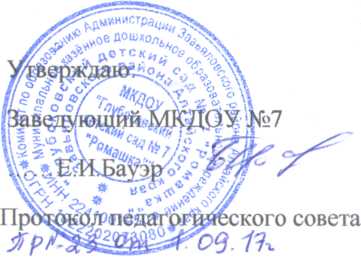                                                          Рабочая программапо реализации основной общеобразовательной  программы дошкольного образовательного учрежденияна 2017-2018 учебный год для детей среднего дошкольного возраста  (4-5 года)                                                              Составител: Кильтау  Т.Ю.2017г.Оглавление РАЗДЕЛ 1.ПОЯСНИТЕЛЬНАЯ ЗАПИСКА1.1 Предназначение программ……………………………………………………31.2 Принципы, цели и задачи программы………………………………………1.3. Характеристика детей 5-го года…………………………………………… 1.4. Анализ состояния здоровья детей…………………………………………… 1.5. Анализ состава, потребностей и приоритетов семьи………………………1.6. Анализ программно – методического обеспечения образовательного процесса… ………………………………………………………………………………………1.7. Анализ развивающей среды……………………………………………….…1.8.Особенности развития ребенка 4-5 лет……………………………………1.9 Программа .на основании которой осуществляется образовательная деятельность………………………………………………………………………1.10. Формы организации образовательной деятельности……………………1.11. Форма взаимодействия с родителями…………………………………1.12 Учебно  - методический комплект…………………………………………32РАЗДЕЛ 2.ОРГАНИЗАЦИЯ РЕЖИМА ПРЕБЫВАНИЯ ДЕТЕЙ В ГРУППЕ2.1. Организация жизнедеятельности детей………………………………………332.2 Режим питания……………………………………………………………………2.3 Двигательный режим: использование форм двигательной деятельности в режиме дня детей……………………………………………………………………..………34РАЗДЕЛ 3.СОДЕРЖАНИЕ ОБРАЗОВАТЕЛЬНОЙ ДЕЯТЕЛЬНОСТИ ПО ОСВОЕНИЮ ДЕТЬМИ ОБРАЗОВАТЕЛЬНЫХ ОБЛАСТЕЙ3.1. Модель организации образовательного процесса на учебный год………343.2. . Модель организации образовательного процесса на день…………….3.3 Содержание образовательной деятельности по освоению образовательных областей………………………………………………………………………….82РАЗДЕЛ 4.ПЛАНИРУЕМЫЕ РЕЗУЛЬТАТЫ ОСВОЕНИЯ  ДЕТЬМИ ОСНОВНОЙ ОБЩЕОБРАЗОВАТЕЛЬНОЙ ПРОГРАММЫ4.1 Целевые ориентиры………………………………………………………824.2. Требования освоения основной образовательной программы (итоговая оценка освоения детьми ООП дошкольного возраста)………………………….86РАЗДЕЛ 5.ПЕРЕЧЕНЬ УЧЕБНО -МЕТОДИЧЕСКОГО ОБЕСПЕЧЕНИЯ. 5.1Материально-техническое обеспечение программы………………….86 -89РАЗДЕЛ 6.СПИСОК ЛИТЕРАТУРЫ6.1 Литература рекомендованная для детей………………………………89                                РАЗДЕЛ1. Пояснительная запискаОбразовательная деятельность осуществляется на основе общеобразовательной программы  дошкольного образования « ОТ РОЖДЕНИЯ ДО ШКОЛЫ», авторы: Н. Е. Вераксы, Т. С. Комаровой,     М. А. Васильевой. - М.:, 2014Рабочая программа разработана в соответствии с основными нормативно-правовыми документами по дошкольному воспитанию:- Федеральный закон от 29.12.2012  № 273-ФЗ  «Об образовании в Российской Федерации»;- Федеральный государственный образовательный стандарт дошкольного образования (Утвержден приказом Министерства образования и науки Российской Федерации от 17 октября 2013 г. N 1155);-«Порядок организации и осуществления образовательной деятельности по основным общеобразовательным программа – образовательным программа дошкольного образования» (приказ Министерства образования и науки РФ от 30 августа 2013 года №1014 г. Москва); - Санитарно-эпидемиологические требования к устройству, содержанию и организации режима работы  дошкольных образовательных организаций» (Утверждены постановлением Главного государственного санитарного врача Российской  от 15 мая 2013 года №26  «Об утверждении САНПИН» 2.4.3049-13)Программа сформирована  для полноценного проживания ребенком дошкольного детства, формирование основ базовой культуры личности, всестороннее развитие психических и физических качеств в соответствии с возрастными и индивидуальными особенностями, подготовка к жизни в современном обществе, формирование предпосылок к учебной деятельности, обеспечение безопасности жизнедеятельности дошкольника.Цели и задачи реализации программы дошкольного образованияЦель реализации основной образовательной программы  дошкольного  образования в соответствии с ФГОС дошкольного образования:позитивная социализация и всестороннее развитие ребёнка дошкольного возраста в адекватных его возрасту видах детской деятельности.Программа направлена на:создание условий развития ребенка, открывающих возможности для его позитивной социализации, его личностного развития, развития инициативы и творческих способностей на основе сотрудничества со взрослыми и сверстниками и соответствующим возрасту видам деятельности;на создание развивающей образовательной среды, которая представляет собой систему условий социализации и индивидуализации детей.Достижение поставленной цели предусматривает решение следующих задач:1. Охрана и укрепление физического и психического здоровья детей, в том числе их эмоционального благополучия;2. Обеспечение равных возможностей для полноценного развития каждого ребенка в период дошкольного детства независимо от места жительства, пола, нации, языка, социального статуса, психофизиологических и других особенностей (в том числе ограниченных возможностей здоровья).3. Создание благоприятных условий развития детей в соответствии с их возрастными и индивидуальными особенностями и склонностями, развития способностей и творческого потенциала каждого ребенка как субъекта отношений с самим собой, другими детьми, взрослыми и миром.4.Объединение обучения и воспитания в целостный образовательный процесс на основе духовно-нравственных и социокультурных ценностей и принятых в обществе правил и норм поведения в интересах человека, семьи, общества.5. Формирование общей культуры личности детей, в том числе ценностей здорового образа жизни, развития их социальных, нравственных, эстетических, интеллектуальных, физических качеств, инициативности, самостоятельности и ответственности ребенка, формирования предпосылок учебной деятельности.6.   Обеспечение вариативности и разнообразия содержания Программ и организационных форм дошкольного образования, возможности формирования Программ различной направленности с учетом образовательных потребностей, способностей и состояния здоровья детей.7.Формирование социокультурной среды, соответствующей возрастным, индивидуальным, психологическим и физиологическим особенностям детей.8.Обеспечение психолого-педагогической поддержки семьи и повышения компетентности родителей (законных представителей) в вопросах развития и образования, охраны и укрепления здоровья детей.Разработанная программа  предусматривает включение воспитанников в процессы ознакомления с региональными особенностями Алтайского краяОсновной целью работы  является развитие духовно-нравственной культуры ребенка, формирование ценностных ориентаций средствами традиционной народной культуры родного края. Принципы и подходы к реализации программыПредставляется целесообразным выделение нескольких групп принципов формирования программы:Принципы, сформулированные  на основе требований  ФГОС 1. Поддержка разнообразия детства; сохранение уникальности и самоценности детства как важного этапа в общем развитии человека, самоценность детства - понимание (рассмотрение) детства как периода жизни значимого самого по себе, без всяких условий; значимого тем, что происходит с ребенком сейчас, а не тем, что этот период есть период подготовки к следующему периоду.2. Личностно-развивающий и гуманистический характер взаимодействия взрослых (родителей (законных представителей), педагогических и иных работников  ДОУ) и детей.3.  Уважение личности ребенка.4.  Реализация программы в формах, специфических для детей данной возрастной группы, прежде всего в форме игры, познавательной и исследовательской деятельности, в форме творческой активности, обеспечивающей художественно-эстетическое развитие ребенка.Основные принципы дошкольного образования1. Полноценное проживание ребенком всех этапов детства (младенческого, раннего и дошкольного возраста), обогащение (амплификация) детского развития.2.Построение образовательной деятельности на основе индивидуальных особенностей каждого ребенка, при котором сам ребенок становится активным в выборе содержания своего образования, становится субъектом образования (далее - индивидуализация дошкольного образования).3.Содействие и сотрудничество детей и взрослых, признание ребенка полноценным участником (субъектом) образовательных отношений.4.Поддержка инициативы детей в различных видах деятельности.5. Сотрудничество  ДОУ с семьей.6.Приобщение детей к социокультурным нормам, традициям семьи, общества и государства.7.Формирование познавательных интересов и познавательных действий ребенка в различных видах деятельности.8.Возрастная адекватность дошкольного образования (соответствие условий, требований, методов возрасту и особенностям развития).9.Учет этнокультурной ситуации развития детей.Принципы, сформулированные на основе отличительных особенностей программы «От рождения до школы»: Программа является современной интегративной программой, реализующей деятельностный подход к развитию ребенка и культуросообразности подход к отбору содержания образования.Принципы:принцип развивающего образования, целью которого является психическое развитие ребенка;принципы научной обоснованности и практической применимости, основывается на базовых положениях возрастной психологии и дошкольной педагогики;принципа интеграции образовательных областей в соответствии с возрастными возможностями и особенностями детей, а также спецификой  образовательных  областей;принцип комплексно-тематического построения образовательного процесса. Данный подход подразумевает широкое использование разнообразных форм работы с детьми как в совместной деятельности взрослого и детей, так и в самостоятельной деятельности детей и использует ведущую деятельность дошкольника — игру как основу организации жизнедеятельности детского сообщества.Принцип адаптивности через предметно-развивающую среду каждого дошкольного учреждения к потребностям ребенка дошкольного возраста, обеспечивающей комфорт ребенка, сохранение и укрепление его здоровья, полноценное развитие;Принцип учета возрастных и индивидуальных особенностей развития детей.1.3.Характеристика детей 5-го года жизни.- Направленность группы -  общеразвивающая- Возрастная группа  - средняя  группа- Фактическая наполняемость - 25 человек- Состав группы – 22 человек- Девочки  -11                                              мальчики- 111.6. Анализ программно – методического обеспечения образовательного процесса     ОТ РОЖДЕНИЯ ДО ШКОЛЫ. Примерная общеобразовательная программа     дошкольного образования / Под ред. Н. Е. Вераксы, Т. С. Комаровой,     М. А. Васильевой. - М.: МОЗАИКА-СИНТЕЗ, 2014.1.7. Анализ развивающей среды.                          1.8.Особенности развития ребёнка 4-5 лет. Возрастные и индивидуальные особенности детей 4-5 лет. В игровой деятельности детей среднего дошкольного возраста появляются ролевые взаимодействия. Они указывают на то, что дошкольники начинают отделять себя от принятой роли. В процессе игры роли могут меняться. Игровые действия начинают выполняться не ради них самих, ради смысла игры. Происходит разделение игровых и реальных взаимодействий детей.Значительное развитие получает изобразительная деятельность. Рисунок становится предметным и детализированным. Графическое изображение человека характеризуется наличием туловища, глаз, рта, носа, волос, иногда одежды и ее деталей. Совершенствуется техническая сторона изобразительной деятельности. Дети могут рисовать основные геометрические фигуры, вырезать ножницами, наклеивать изображения на бумагу и т.д.Усложняется конструирование. Постройки могут включать 5-6 деталей. Формируются навыки конструирования по собственному замыслу, а также планирование последовательности действий.Двигательная сфера ребенка характеризуется позитивными изменениями  мелкой и крупной моторики. Развиваются ловкость, координация движений. Дети в этом возрасте лучше, чем младшие дошкольники, удерживают равновесие, перешагивают через небольшие преграды. Усложняются игры с мячом.К концу среднего дошкольного возраста восприятие детей становится более развитым. Они оказываются способными назвать форму, на которую похож тот или иной предмет. Могут вычленять в сложных объектах простые формы и из простых форм воссоздавать сложные объекты. Дети способны упорядочить группы предметов по сенсорному признаку — величине, цвету; выделить такие параметры, как высота, длина и ширина. Совершенствуется ориентация в пространстве.Возрастает объем памяти. Дети запоминают до 7-8 названий предметов. Начинает складываться произвольное запоминание: дети способны принять задачу на запоминание, помнят поручения взрослых, могут выучить небольшое стихотворение и т.д.Начинает развиваться образное мышление. Дети оказываются способными использовать простые схематизированные изображения для решения несложных задач. Дошкольники могут строить по схеме, решать лабиринтные задачи. Развивается предвосхищение. На основе пространственного расположения объектов дети могут сказать, что произойдет в результате их взаимодействия. Однако при этом им трудно встать на позицию другого наблюдателя и во внутреннем плане совершить мысленное преобразование образа.Для детей этого возраста особенно характерны известные феномены Ж. Пиаже: сохранение количества, объема и величины. Например, если им предъявить три черных кружка из бумаги и семь белых кружков из бумаги и спросить: «Каких кружков больше — черных или белых?», большинство ответят, что белых больше. Но если спросить: «Каких больше — белых или бумажных?», ответ будет таким же — больше белых. Продолжает развиваться воображение. Формируются такие его особенности, как оригинальность и произвольность. Дети могут самостоятельно придумать небольшую сказку на заданную тему.Увеличивается устойчивость внимания. Ребенку оказывается доступной сосредоточенная деятельность в течение 15-20 минут. Он способен удерживать в памяти при выполнении каких-либо действий несложное условие,В среднем дошкольном возрасте улучшается произношение звуков и дикция. Речь становится предметом активности детей. Они удачно имитируют голоса животных, интонационно выделяют речь тех или иных персонажей. Интерес вызывают ритмическая структура речи, рифмы.Развивается грамматическая сторона речи. Дошкольники занимаются словотворчеством на основе грамматических правил. Речь детей при взаимодействии друг с другом носит ситуативный характер, а при общении со взрослым становится внеситуативной.Изменяется содержание общения ребенка и взрослого. Оно выходит за пределы конкретной ситуации, в которой оказывается ребенок. Ведущим становится познавательный мотив. Информация, которую ребенок получает в процессе общения, может быть сложной и трудной для понимания, но она вызывает у него интерес.У детей формируется потребность в уважении со стороны взрослого, для них оказывается чрезвычайно важной его похвала. Это приводит к их повышенной обидчивости на замечания. Повышенная обидчивость представляет собой возрастной феномен.Взаимоотношения со сверстниками характеризуются избирательностью, которая выражается в предпочтении одних детей другим. Появляются постоянные партнеры по играм. В группах начинают выделяться лидеры. Появляются конкурентность, соревновательность. Последняя важна для сравнения себя с другим, что ведет к развитию образа Я ребенка, его детализации.Основные достижения возраста связаны с развитием игровой деятельности; появлением ролевых и реальных взаимодействий; с развитием изобразительной деятельности; конструированием по замыслу, планированием; совершенствованием восприятия, развитием образного мышления и воображения, эгоцентричностью познавательной позиции; развитием памяти, внимания, речи, познавательной мотивации, совершенствования восприятия; формированием потребности в уважении со стороны взрослого, появлением обидчивости, конкурентности, соревновательности со сверстниками, дальнейшим развитием образа Я ребенка, его детализацией.                                           Физическое развитие ребёнка . 

Темп физического развития ребенка с 4-го по 6-й год жизни примерно одинаков: средняя прибавка в росте за год составляет 5—7 см, в массе тела — 1,5—2 кг. Рост четырехлетних мальчиков — . К пяти годам он увеличивается примерно на . Средний рост девочек четырех лет — , пяти лет — . Масса тела в группах мальчиков и девочек равна соответственно в 4 года 15,9 и , а в 5 лет — 17,8 и . Особенности опорно-двигательного аппарата. К пяти годам соотношение размеров различных отделов позвоночника у ребенка становится таким же, как у взрослого, но рост позвоночника продолжается вплоть до зрелого возраста. Скелет ребенка-дошкольника отличается гибкостью, так как процесс окостенения еще не закончен. В связи с этим детям 4—5 лет нельзя на физкультурных занятиях давать силовые упражнения, необходимо постоянно следить за правильностью их позы. Длительное сохранение одной позы может вызвать перенапряжение мускулатуры и в конечном итоге нарушение осанки. Поэтому на занятиях, связанных с сохранением статической позы, используются разнообразные формы физкультурных пауз. Мышцы развиваются в определенной последовательности: сначала крупные мышечные группы, потом мелкие. Поэтому следует строго дозировать нагрузку, в частности, для мелких мышечных групп. Для рисунков карандашом ребенку не дают больших листов бумаги, так как его утомляет необходимость зарисовывать большую поверхность. Для изображения отдельных предметов в средней группе рекомендуется использовать бумагу размером в половину писчего листа, для сюжетных рисунков — 28 х . Органы дыхания. Потребность организма ребенка в кислороде возрастает за период от 3 до 5 лет на 40%. Происходит перестройка функции внешнего дыхания. Преобладающий у детей 2— 3 лет брюшной тип дыхания к 5 годам начинает заменяться грудным. К этому же возрасту несколько увеличивается жизненная емкость легких (в среднем до 900—1060 см3), причем у мальчиков она больше, чем у девочек. Сердечно-сосудистая система. Абсолютный вес сердца в этом возрасте равен , частота пульса — 99 ударов в минуту, а средний уровень кровяного давления 98/60 мм ртутного столба. Впрочем, наблюдаются большие индивидуальные колебания показателей сердечной деятельности и дыхания. Так, в 4 года частота сердечных сокращений (пульса) в минуту колеблется от 87 до 112, а частота дыхания — от 19 до 29. В возрасте 4—5 лет ритм сокращений сердца легко нарушается, поэтому при физической нагрузке сердечная мышца быстро утомляется. Признаки утомления выражаются в покраснении или побледнении кожи лица, учащенном дыхании, одышке, некоординированных движениях. Важно не допускать утомления детей, вовремя менять нагрузку и характер деятельности. При переходе на более спокойную деятельность ритм сердечных сокращений быстро нормализуется, и работоспособность сердечной мышцы восстанавливается. Развитие органов чувств. Первые пять лет жизни — «золотая пора» развития сенсорных способностей детей. Хрусталик глаза дошкольника имеет более плоскую, чем у взрослого, форму. Отсюда и некоторая дальнозоркость. Однако легко может развиться и близорукость. Так, при рассматривании иллюстраций, да еще за плохо освещенным столом, при работе с карандашом, различными мелкими предметами ребенок напрягает зрение, сильно наклоняется. Мышцы глаза при этом для лучшего преломления световых лучей меняют форму хрусталика, внутриглазное давление также меняется, глазное яблоко увеличивается. Часто повторяясь, эти изменения могут закрепиться. Следовательно, необходимо вырабатывать у детей правильную рабочую позу и осуществлять постоянный контроль за ней как на занятиях, так и в их самостоятельной деятельности. У ребенка 4—5 лет продолжается процесс развития органа слуха. Барабанная перепонка нежна и легкоранима, окостенение слухового канала и височной кости не закончилось. Поэтому в полости уха легко может возникнуть воспалительный процесс. С ранимостью органа слуха и незавершенностью формирования центральной нервной системы связана большая чувствительность дошкольников к шуму. Если жизнь детей в группе постоянно протекает на фоне шума порядка 45—50 децибелов, наступает стойкое снижение слуха и утомление. Между тем падающие кубики и стулья, громкий разговор создают шум примерно в 70—75 децибелов. Вот почему в дошкольных детских учреждениях должна проводиться активная борьба с шумом: необходимо приучать детей правильно пользоваться игрушками, осторожно переносить стулья, говорить негромко. Развитие высшей нервной деятельности. Центральная нервная система является основным регуляторным механизмом физиологических и психических процессов. Нервные процессы — возбуждение и торможение — у ребенка, как и у взрослого, характеризуются тремя основными свойствами: силой, уравновешенностью и подвижностью. К 4—5 годам у ребенка возрастает сила нервных процессов, повышается их подвижность. Но особенно характерно для детей этого возраста совершенствование межанализаторных связей и механизма взаимодействия сигнальных систем. Постепенно совершенствуется возможность сопровождать речью свою игру, дети без труда воспринимают указания взрослого в процессе различной деятельности. Это позволяет разнообразить приемы обучения. В средней группе, например, улучшать произношение звуков речи можно в процессе специально предназначенных для этого подвижных игр. У детей четырех лет механизм сопоставления слова с реальной действительностью развит еще недостаточно. Воспринимая окружающее, они ориентируются в основном на слова взрослого. Иначе говоря, их поведение характеризуется внушаемостью. На пятом году жизни, особенно к концу года, механизм сопоставления слов с соответствующими раздражителями первой сигнальной системы совершенствуется, растет самостоятельность действий, умозаключений. Однако нервные процессы у ребенка среднего дошкольного возраста еще далеки от совершенства. Преобладает процесс возбуждения. При нарушении привычных условий жизни, при утомлении это проявляется в бурных эмоциональных реакциях, несоблюдении правил поведения. Бурные эмоции, суетливость, обилие движений у ребенка свидетельствуют о том, что процесс возбуждения у него преобладает и, сохраняя тенденцию к распространению, может перейти в повышенную нервную возбудимость. Вместе с тем именно к пяти годам усиливается эффективность педагогических воздействий, направленных на концентрацию нервных процессов у детей. Поэтому на занятиях и в быту следует совершенствовать реакции ребенка на сигнал: включать в физкультурные занятия ходьбу и бег со сменой ведущего; широко использовать дидактические игры и игры с правилами. Условно-рефлекторные связи образуются у детей быстро: после 2—4 сочетаний условного сигнала с подкреплением. Но устойчивость они приобретают не сразу (лишь после 15—70 сочетаний) и не всегда отличаются прочностью. Это относится и к тем условным рефлексам, которые образованы на словесные сигналы, и к сложным системам связей. Сравнительно трудно формируются различные виды условного торможения. Поэтому чтобы научить детей 4—5 лет соблюдать правила поведения, им мало объяснить, что можно, что нельзя и что нужно делать, необходимо постоянно упражнять их в соответствующих поступках. Важно, чтобы сложные системы связей, из которых складываются навыки, умения, упрочивались постепенно, на повторяющемся с усложнениями материале. Развитие психических процессов. 
Наиболее ярко развитие детей среднего дошкольного возраста (4—5 лет) характеризуют возрастающая произвольность, преднамеренность, целенаправленность психических процессов, что свидетельствует об увеличении участия воли в процессах восприятия, памяти, внимания. Восприятие. В этом возрасте ребенок осваивает приемы активного познания свойств предметов: измерение, сравнение путем наложения, прикладывания предметов друг к другу и т.п. В процессе познания ребенок знакомится с различными свойствами окружающего мира: цветом, формой, величиной, предметов, характеристиками времени, пространства, вкуса, запаха, звука, качества поверхности. Он учится воспринимать их проявления, различать оттенки и особенности, осваивает способы обнаружения, запоминает названия. В этот период формируются представления об основных геометрических фигурах (квадрате, круге, треугольнике, овале, прямоугольнике и многоугольнике); о семи цветах спектра, белом и черном; о параметрах величины (длине, ширине, высоте, толщине); о пространстве (далеко, близко, глубоко, мелко, там, здесь, вверху, внизу); о времени (утро, день, вечер, ночь, время года, часы, минуты и др.); об особых свойствах предметов и явлений (звук, вкус, запах, температура, качество поверхности и др.).Внимание. Увеличивается устойчивость внимания. Ребенку оказывается доступной сосредоточенная деятельность в течение 15—20 минут. При выполнении каких-либо действий он способен удерживать в памяти несложное условие. Для того чтобы дошкольник учился произвольно управлять своим вниманием, его надо просить больше рассуждать вслух. Если ребенка 4—5 лет просить постоянно называть вслух то, что он должен держать в сфере своего внимания, то он будет в состоянии произвольно в течение довольно длительного времени удерживать свое внимание на тех или иных предметах и их отдельных деталях, свойствах. Память. В этом возрасте начинают развиваться процессы сначала произвольного припоминания, а затем и преднамеренного запоминания. Решив что-то запомнить, ребенок теперь может использовать для этого и некоторые действия, например повторение. К концу пятого года жизни появляются самостоятельные попытки элементарной систематизации материала в целях его запоминания. Произвольное запоминание и припоминание облегчаются, если ребенку ясна и эмоционально близка мотивация этих действий (например, запомнить, какие игрушки нужны для игры, выучить стихотворение «в подарок маме» и т. д.). Очень важно, чтобы ребенок с помощью взрослого осмысливал то, что заучивает. Осмысленный материал запоминается даже тогда, когда не ставится цель его запомнить. Бессмысленные элементы легко запоминаются лишь в том случае, если материал привлекает детей своей ритмикой, или, как считалки, вплетаясь в игру, становится необходимым для ее осуществления. Объем памяти постепенно возрастает, и ребенок пятого года жизни более четко воспроизводит то, что запомнил. Так, пересказывая сказку, он старается точно передать не только основные события, но и второстепенные детали, прямую и авторскую речь. Дети запоминают до 7—8 названий предметов. Начинает складываться произвольное запоминание: дети способны принять задачу на запоминание, помнят поручения взрослых, могут выучить небольшое стихотворение и т.д. Мышление. Начинает развиваться образное мышление. Дети уже способны использовать простые схематизированные изображения для решения несложных задач. Они могут строить по схеме, решать лабиринтные задачи. Развивается предвосхищение. Дети могут сказать, что произойдет в результате взаимодействия объектов, на основе их пространственного расположения. Однако при этом им трудно встать на позицию другого наблюдателя и во внутреннем плане совершить мысленное преобразование образа. Мышление в целом и более простые процессы, его составляющие (анализ, синтез, сравнение, обобщение, классификация), нельзя рассматривать в отрыве от общего содержания деятельности ребенка, от условий его жизни и воспитания. Решение задач может происходить в наглядно-действенном, наглядно-образном и словесном планах. У детей 4—5 лет преобладает наглядно-образное мышление, и главная задача педагога — формирование разнообразных конкретных представлений. Но не следует забывать, что мышление человека — это и способность к обобщению, поэтому необходимо также учить детей обобщать. Ребенок данного возраста способен анализировать объекты одновременно по двум признакам: цвету и форме, цвету и материалу и т.п. Он может сравнивать предметы по цвету, форме, величине, запаху, вкусу и другим свойствам, находя различия и сходство. К 5 годам ребенок может собрать картинку из четырех частей без опоры на образец и из шести частей с опорой на образец. Может обобщать понятия, относящиеся к следующим категориям: фрукты, овощи, одежда, обувь, мебель, посуда, транспорт. Воображение. Воображение продолжает развиваться. Формируются такие его особенности, как оригинальность и произвольность. Дети могут самостоятельно придумать небольшую сказку на заданную тему. Речь. В среднем дошкольном возрасте улучшаются произношение звуков и дикция. Речь привлекает внимание детей и активно используется ими. Они удачно имитируют голоса животных, интонационно выделяют речь тех или иных персонажей. Интерес вызывают ритмическая структура речи, рифмы. Развивается грамматическая сторона речи. Дети занимаются словотворчеством на основе грамматических правил. Речь детей при взаимодействии друг с другом носит ситуативный характер, а при общении со взрослым становится внеситуативной. Обогащается словарный запас детей, расширяются возможности использования слов. Если обращать внимание ребенка на явления природы, на ее красоту, рассматривать вместе с ним пейзажи, то уже в 4—5 лет он начинает овладевать соответствующим словарем. И хотя в этом возрасте дети в основном говорят о цвете и размере объектов, почти третья часть даваемых ими определений развернутые, то есть с перечислением двух-трех признаков, с элементами сравнения, объяснения («Снег белый и немножко голубой»; «Блестит, как золотой»). На пятом году жизни ребенка несколько меняется и морфологический состав высказываний за счет более частого использования глаголов, прилагательных и наречий. Это благоприятствует тому, что в речи появляются простые распространенные предложения и сложные. Когда дети учатся рассказывать, у них формируются многие элементы связной речи. Размеры детских рассказов таковы же, как в старшей и подготовительной группах и даже у учеников начальных классов (в среднем 24—25 слов). Соответственно формируются и другие признаки связной речи, например завершенность темы, выделение частей рассказа и др.1.9.Программа , на основании которой осуществляется образовательная деятельность. Образовательный процесс осуществляется на основе:- основной общеобразовательной программы ДОУ      - ОТ РОЖДЕНИЯ ДО ШКОЛЫ. Примерная общеобразовательная программадошкольного образования / Под ред. Н. Е. Вераксы, Т. С. Комаровой, М. А. Васильевой. - М.: МОЗАИКА-СИНТЕЗ, 2014.1.10.      Формы организации образовательной деятельности Учебный план организованной деятельности детей  4-5 лет Расписание организованной  образовательной деятельности                           Структура образовательного процесса            1.11.Формы взаимодействия с родителями. 	Система  взаимодействия  с родителями  включает:ознакомление родителей с результатами работы группы на родительских собраниях, анализом участия родительской общественности в жизни группы;ознакомление родителей с содержанием работы группы , направленной на физическое, психическое и социальное  развитие ребенка;участие в составлении планов: спортивных и культурно-массовых мероприятий, работы родительского комитета целенаправленную работу, пропагандирующую общественное дошкольное воспитание в его разных формах;обучение конкретным приемам и методам воспитания и развития ребенка в разных видах детской деятельности на семинарах-практикумах, консультациях и открытых занятиях                                  1.12. Учебно – методический комплектМетодическое обеспечение  образовательной области  «Социально-коммуникативное развитие»Методическое обеспечение образовательной области«Познавательное развитие»Методическое обеспечение образовательной области «Речевое развитие»Методическое обеспечение образовательной области«Художественно-эстетическое развитие»Методическое обеспечение образовательной области «Физическое развитие»РАЗДЕЛ 2. Организация режима пребывании детей в группе 2.1 .Организация жизнедеятельности детей .                                             2.3. Двигательный режим РАЗДЕЛ 3. Содержание образовательной деятельности по освоению детьми образовательных областей.3.1.Модель организации образовательного процесса на учебный год. Последовательность изучения разделов и тем:3.2. Модель организации образовательного процесса на день3.3. Содержание образовательной деятельности по освоению образовательных областей.ОБРАЗОВАТЕЛЬНАЯ ОБЛАСТЬ«СОЦИАЛЬНО-КОММУНИКАТИВНОЕ РАЗВИТИЕ»Цель: позитивная социализация детей дошкольного возраста, приобщение детей к социокультурным нормам, традициям семьи, общества и государстваЗадачи: Развивающие: Развитие общения и взаимодействия ребенка с взрослыми и сверстниками, развитие социального и эмоционального интеллекта, эмоциональной отзывчивости, сопереживания уважительного и доброжелательного отношения к окружающим.Развитие навыков самообслуживания; становление самостоятельности, целенаправленности и саморегуляции собственных действий., развитие умения договариваться, самостоятельно разрешать конфликты со сверстниками.Образовательные: Формирование первичных представлений о труде взрослых, его роли в обществе и жизни каждого человека. Формирование первичных представлений о безопасном поведении в быту, социуме, природе. Формирование готовности детей к совместной деятельности Формирование элементарных представлений о правилах безопасности дорожного движения;Воспитательные: Усвоение норм и ценностей, принятых в обществе, воспитание моральных и нравственных качеств ребенка, формирование умения правильно оценивать свои поступки и поступки сверстников.  Формирование образа Я, уважительного отношения и чувства принадлежности к своей семье и к сообществу детей и взрослых в организации; формирование гендерной, семейной, гражданской принадлежности; воспитание любви к Родине, гордости за ее достижения, патриотических чувств. Воспитание культурно-гигиенических навыков.Формирование позитивных установок к различным видам труда и творчества, воспитание положительного отношения к труду, желания трудиться.Воспитание ценностного отношения к собственному труду, труду других людей и его результатам. Формирование умения ответственно относиться к порученному заданию (умение и желание доводить дело до конца, стремление сделать его хорошо). Формирование осторожного и осмотрительного отношения к потенциально опасным для человека и окружающего мира природы ситуациям.Формирование представлений о некоторых типичных опасных ситуациях и способах поведения в них Воспитание осознанного отношения к выполнению правил безопасности.   Методическое обеспечение  образовательной области  «Социально-коммуникативное развитие»ОБРАЗОВАТЕЛЬНАЯ ОБЛАСТЬ«ПОЗНАВАТЕЛЬНОЕ РАЗВИТИЕ»Цель: развитие познавательных интересов и познавательных способностей детей, которые можно подразделить на сенсорные, интеллектуально- познавательные и интеллектуально-творческиеЗадачи: Развивающие:Развитие познавательных интересов детей, расширение опыта ориентировки в окружающем, сенсорное развитие, развитие любознательности и познавательной мотивации; развитие воображения и творческой активности Развитие восприятия, внимания, памяти, наблюдательности, способности анализировать, сравнивать, выделять характерные, существенные признаки предметов и явлений окружающего мира Развитие умения устанавливать причинно-следственные связи между природными явлениями.Образовательные: Формирование первичных представлений об объектах окружающего мира, о свойствах и отношениях объектов окружающего мира (форме, цвете, размере, материале, звучании, ритме, темпе, причинах и следствиях и др.). Умения устанавливать простейшие связи между предметами и явлениями, делать простейшие обобщения Ознакомление с окружающим социальным миром, расширение кругозора детей, формирование целостной картины мира. Формирование первичных представлений о малой родине и Отечестве, представлений о социокультурных ценностях нашего народа, об отечественных традициях и праздниках. Формирование элементарных представлений о планете Земля как общем доме людей, о многообразии стран и народов мира. Формирование элементарных математических представлений, первичных представлений об основных свойствах и отношениях объектов окружающего мира: форме, цвете, размере, количестве, числе, части и целом, пространстве и времени. Ознакомление с природой и природными явлениями.Формирование первичных представлений о природном многообразии планеты Земля. Формирование элементарных экологических представлений. Формирование понимания того, что человек — часть природы, что он должен беречь, охранять и защищать ее, что в природе все взаимосвязано, что жизнь человека на Земле во многом зависит от окружающей среды.Воспитательные: Воспитание умения правильно вести себя в природе. Воспитание любви к природе, желания беречь ее.Методическое обеспечение образовательной области«Познавательное развитие»Учебный план.ОБРАЗОВАТЕЛЬНАЯ ОБЛАСТЬ«РЕЧЕВОЕ РАЗВИТИЕ»Цель: формирование устной речи и навыков речевого общения с окружающими на основе овладения литературным языком своего народаЗадачи: Развивающие: Развитие свободного общения с взрослыми и детьми,овладение конструктивными способами и средствами взаимодействия с окружающими. Развитие всех компонентов устной речи детей: грамматического строя речи, связной речи — диалогической и монологической формОбразовательные: Формирование словаря, воспитание звуковой культуры речиВоспитательные: Воспитание интереса и любви к чтению; развитие литературной речи. Воспитание желания и умения слушать художественные произведения, следить за развитием действия.Методическое обеспечение образовательной области «Речевое развитие»                                    ОБРАЗОВАТЕЛЬНАЯ ОБЛАСТЬ«ХУДОЖЕСТВЕННО-ЭСТЕТИЧЕСКОЕ РАЗВИТИЕ»Цель: воспитание художественных способностей детей, главной из которых является эмоциональная отзывчивость на средства художественной выразительности, свойственные разным видам искусства.Задачи: Развивающие:Развитие эмоциональной восприимчивости, эмоционального отклика на литературные и музыкальные произведения, красоту окружающего мира, произведения искусства. Развитие интереса к различным видам изобразительной деятельности; Развитие интереса к конструктивной деятельности, знакомство с различными видами конструкторов.Развитие музыкальных способностей: поэтического и музыкального слуха, чувства ритма, музыкальной памяти; формирование песенного, музыкального вкуса Развитие детского музыкально-художественного творчестваОбразовательные: Приобщение детей к народному и профессиональному искусству (словесному, музыкальному, изобразительному, театральному, к архитектуре) через ознакомление с лучшими образцами отечественного и мирового искусстваФормирование элементарных представлений о видах и жанрах искусства, средствах выразительности в различных видах искусстваСовершенствование умений в рисовании, лепке, аппликации, художественном труде. Приобщение к музыкальному искусству; формирование основ музыкальной культуры, ознакомление с элементарными музыкальными понятиями, жанрами;Воспитательные: Воспитание умения понимать содержание произведений искусства.Воспитание эмоциональной отзывчивости при восприятии произведений изобразительного искусства.Воспитание желания и умения взаимодействовать со сверстниками при создании коллективных работ. Воспитание умения работать коллективно, объединять свои поделки в соответствии с общим замыслом, договариваться, кто какую часть работы будет выполнять. Воспитание эмоциональной отзывчивости при восприятии музыкальных произведений. Воспитание интереса к музыкально-художественной деятельности, совершенствование умений в этом виде деятельностиМетодическое обеспечение образовательной области«Художественно-эстетическое развитие»                                          ОБРАЗОВАТЕЛЬНАЯ ОБЛАСТЬ«ФИЗИЧЕСКОЕ РАЗВИТИЕ»Цель: гармоничное физическое развитие; формирование у воспитанников интереса и ценностного отношения к занятиям физической культурой; формирование основ здорового образа жизниЗадачи: Развивающие:Совершенствование умений и навыков в основных видах движений Формирование правильной осанки Развитие инициативы, самостоятельности и творчества в двигательной активности, способности к самоконтролю, самооценке при выполнении движений Развитие интереса к участию в подвижных и спортивных играх и физических упражнениях, активности в самостоятельной двигательной деятельностиОздоровительная: Формирование у детей начальных представлений о здоровом образе жизни. Сохранение, укрепление и охрана здоровья детей; повышение умственной и физической работоспособности, предупреждение утомления Формирование потребности в ежедневной двигательной деятельностиВоспитательные: Воспитание красоты, грациозности, выразительности движений Воспитание любви к спортуМетодическое обеспечение образовательной области «Физическое развитие»                                          РАЗВИТИЕ ИГРОВОЙ ДЕЯТЕЛЬНОСТИОсновные цели и задачиСоздание условий для развития игровой деятельности детей. Формирование игровых умений, развитых культурных форм игры. Развитие у детей интереса к различным видам игр. Всестороннее воспитание и гармоничное развитие детей в игре (эмоционально-нравственное, умственное, физическое, художественно-эстетическое и социально-коммуникативное).Развитие самостоятельности, инициативы, творчества, навыков само-регуляции; формирование доброжелательного отношения к сверстникам, умения взаимодействовать, договариваться, самостоятельно разрешать конфликтные ситуации.Содержание психолого - педагогической работыСюжетно-ролевые игры. Продолжать работу по развитию и обогащению сюжетов игр; используя косвенные методы руководства, подводить детей к самостоятельному созданию игровых замыслов.В совместных с воспитателем играх, содержащих 2–3 роли, совершенствовать умение детей объединяться в игре, распределять роли (мать, отец, дети), выполнять игровые действия, поступать в соответствии с правилами и общим игровым замыслом.Учить подбирать предметы и атрибуты для игры.Развивать умение использовать в сюжетно-ролевой игре постройки из строительного материала. Побуждать детей создавать постройки разной конструктивной сложности (например, гараж для нескольких автомашин, дом в 2–3 этажа, широкий мост для проезда автомобилей или поездов, идущих в двух направлениях, и др.).Учить детей договариваться о том, что они будут строить, распределять между собой материал, согласовывать действия и совместными усилиями достигать результата.Воспитывать дружеские взаимоотношения между детьми, развивать умение считаться с интересами товарищей.Расширять область самостоятельных действий детей в выборе роли, разработке и осуществлении замысла, использовании атрибутов; развивать социальные отношения играющих за счет осмысления профессиональной деятельности взрослых.Подвижные игры. Продолжать развивать двигательную активность; ловкость, быстроту, пространственную ориентировку.Воспитывать самостоятельность детей в организации знакомых игр с небольшой группой сверстников.Приучать к самостоятельному выполнению правил.Развивать творческие способности детей в играх (придумывание вариантов игр, комбинирование движений).Театрализованные игры. Продолжать развивать и поддерживать интерес детей к театрализованной игре путем приобретения более сложных игровых умений и навыков (способность воспринимать художественный образ, следить за развитием и взаимодействием персонажей).Проводить этюды для развития необходимых психических качеств (восприятия, воображения, внимания, мышления), исполнительских навыков (ролевого воплощения, умения действовать в воображаемом плане) и ощущений (мышечных, чувственных), используя музыкальные, словесные, зрительные образы.Учить детей разыгрывать несложные представления по знакомым литературным произведениям; использовать для воплощения образа известные выразительные средства (интонацию, мимику, жест).Побуждать детей к проявлению инициативы и самостоятельности в выборе роли, сюжета, средств перевоплощения; предоставлять возможность для экспериментирования при создании одного и того же образа.Учить чувствовать и понимать эмоциональное состояние героя, вступать в ролевое взаимодействие с другими персонажами.Способствовать разностороннему развитию детей в театрализованной деятельности путем прослеживания количества и характера исполняемых каждым ребенком ролей.Содействовать дальнейшему развитию режиссерской игры, предоставляя место, игровые материалы и возможность объединения нескольких детей в длительной игре.Приучать использовать в театрализованных играх образные игрушки и бибабо, самостоятельно вылепленные фигурки из глины, пластмассы, пластилина, игрушки из киндер-сюрпризов.Продолжать использовать возможности педагогического театра (взрослых) для накопления эмоционально-чувственного опыта, понимания детьми комплекса выразительных средств, применяемых в спектакле.Дидактические игры. Учить играть в дидактические игры, направленные на закрепление представлений о свойствах предметов, совершенствуя умение сравнивать предметы по внешним признакам, группировать, составлять целое из частей (кубики, мозаика, пазлы).Совершенствовать тактильные, слуховые, вкусовые ощущения («Определи на ощупь (по вкусу, по звучанию)»). Развивать наблюдательность и внимание («Что изменилось», «У кого колечко»).Поощрять стремление освоить правила простейших настольно-печатных игр («Домино», «Лото»).                             Взаимодействие взрослого и ребенка в игре                                 Примерный перечень основных движений,подвижных игр и упражненийОсновные движенияХодьба. Ходьба обычная, на носках, на пятках, на наружных сторонах стоп, ходьба с высоким подниманием колен, мелким и широким ша-гом, приставным шагом в сторону (направо и налево). Ходьба в колонне по одному, по двое (парами). Ходьба по прямой, по кругу, вдоль границзала, змейкой (между предметами), врассыпную. Ходьба с выполнениемзаданий (присесть, изменить положение рук); ходьба в чередовании сбегом, прыжками, изменением направления, темпа, со сменой направляющего.Упражнения в равновесии. Ходьба между линиями (расстояние 10–15 см), по линии, по веревке (диаметр 1,5–3 см), по доске, гимнастической скамейке, бревну (с перешагиванием через предметы, с поворотом, с мешочком на голове, ставя ногу с носка, руки в стороны). Ходьба по ребристой доске, ходьба и бег по наклонной доске вверх и вниз (ширина 15–20 см, высота 30–35 см). Перешагивание через рейки лестницы, приподнятой на 20–25 см от пола, через набивной мяч (поочередно через 5–6 мячей, положенных на расстоянии друг от друга), с разными положениями рук. Кружение в обе стороны (руки на поясе).Бег. Бег обычный, на носках, с высоким подниманием колен, мелким и широким шагом. Бег в колонне (по одному, по двое); бег в разных направлениях: по кругу, змейкой (между предметами), врассыпную. Бег с изменением темпа, со сменой ведущего. Непрерывный бег в медленном темпе в течение 1–1,5 минуты. Бег на расстояние 40–60 м со средней скоростью; челночный бег 3 раза по ; бег на  (5,5–6 секунд; к концу года).Ползание, лазанье. Ползание на четвереньках по прямой (расстояние ), между предметами, змейкой, по горизонтальной и наклонной доске, скамейке, по гимнастической скамейке на животе, подтягиваясь руками. Ползание на четвереньках, опираясь на стопы и ладони; подлезание под веревку, дугу (высота ) правым и левым боком вперед. Пролезание в обруч, перелезание через бревно, гимнастическую скамейку. Лазанье по гимнастической стенке (перелезание с одного пролета на другой вправо и влево).Прыжки. Прыжки на месте на двух ногах (20 прыжков 2–3 раза в чередовании с ходьбой), продвигаясь вперед (расстояние 2–3 м), с поворотом кругом. Прыжки: ноги вместе, ноги врозь, на одной ноге (на правой и левой поочередно). Прыжки через линию, поочередно через 4–5 линий, расстояние между которыми 40–50 см. Прыжки через 2–3 предмета (поочередно через каждый) высотой 5–10 см. Прыжки с высоты 20–25 см, в длину с места (не менее ). Прыжки с короткой скакалкой.Катание, бросание, ловля, метание. Прокатывание мячей, обручейдруг другу между предметами. Бросание мяча друг другу снизу, из-за головы и ловля его (на расстоянии ); перебрасывание мяча двумя руками из-за головы и одной рукой через препятствия (с расстояния ). Бросание мяча вверх, о землю и ловля его двумя руками (3–4 раза подряд), отбивание мяча о землю правой и левой рукой (не менее 5 раз подряд). Метание предметов на дальность (не менее 3,5–6,5 м), в горизонтальную цель (с расстояния 2–2,5 м) правой и левой рукой, в вертикальную цель (высота центра мишени ) с расстояния 1,5–2 м.Групповые упражнения с переходами. Построение в колонну по одному, в шеренгу, в круг; перестроение в колонну по два, по три; равнение по ориентирам; повороты направо, налево, кругом; размыкание и смыкание.Общеразвивающие упражненияУпражнения для кистей рук, развития и укрепления мышц плечевого пояса. Поднимать руки вперед, в стороны, вверх (одновременно, поочередно), отводить руки за спину из положений: руки вниз, руки на поясе, руки перед грудью; размахивать руками вперед-назад; выполнять круговые движения руками, согнутыми в локтях. Закладывать руки за голову, разводить их в стороны и опускать. Поднимать руки через стороны вверх, плотно прижимаясь спиной к спинке стула (к стенке); поднимать палку (обруч) вверх, опускать за плечи; сжимать, разжимать кисти рук; вращать кисти рук из исходного положения руки вперед, в стороны.Упражнения для развития и укрепления мышц спины и гибкости позвоночника. Поворачиваться в стороны, держа руки на поясе, разводя их в стороны; наклоняться вперед, касаясь пальцами рук носков ног. Наклоняться, выполняя задание: класть и брать предметы из разных исходных положений (ноги вместе, ноги врозь). Наклоняться в стороны, держа руки на поясе. Прокатывать мяч вокруг себя из исходного положения (сидя и стоя на коленях); перекладывать предметы из одной руки в другую под приподнятой ногой (правой и левой); сидя приподнимать обе ноги над полом; поднимать, сгибать, выпрямлять и опускать ноги на пол из исходных положений лежа на спине, сидя. Поворачиваться со спины на живот, держа в вытянутых руках предмет. Приподнимать вытянутые вперед руки, плечи и голову, лежа на животе.Упражнения для развития и укрепления мышц брюшного прессаи ног. Подниматься на носки; поочередно выставлять ногу вперед напятку, на носок; выполнять притопы; полуприседания (4–5 раз подряд); приседания, держа руки на поясе, вытянув руки вперед, в стороны. Поочередно поднимать ноги, согнутые в коленях. Ходить по палке или по канату, опираясь носками о пол, пятками о палку (канат). Захватывать и перекладывать предметы с места на место стопами ног.Статические упражнения. Сохранять равновесие в разных позах: стоя на носках, руки вверх; стоя на одной ноге, руки на поясе (5–7 секунд).Спортивные упражненияКатание на санках. Скатываться на санках с горки, тормозить при спуске с нее, подниматься с санками на гору.Скольжение. Скользить самостоятельно по ледяным дорожкам.Катание на велосипеде. Кататься на трехколесном и двухколесном велосипедах по прямой, по кругу. Выполнять повороты направо и налево.Подвижные игрыС бегом. «Самолеты», «Цветные автомобили», «У медведя во бору», «Птичка и кошка», «Найди себе пару», «Лошадки», «Позвони в погремушку», «Бездомный заяц», «Ловишки».С прыжками. «Зайцы и волк», «Лиса в курятнике», «Зайка серый умывается».С ползанием и лазаньем. «Пастух и стадо», «Перелет птиц», «Котята и щенята».С бросанием и ловлей. «Подбрось — поймай», «Сбей булаву», «Мяч через сетку».На ориентировку в пространстве, на внимание. «Найди, где спрятано», «Найди и промолчи», «Кто ушел?», «Прятки».Народные игры. «У медведя во бору» и др.РАЗДЕЛ4. Планируемые результаты освоения детьми основной общеобразовательной программы      Результаты  освоения  Программы  формулируются  в  соответствии  с Федеральными  государственными образовательными  стандартами через  раскрытие  динамики формирования  целевых ориентиров  воспитанников  в  каждый  возрастной  период  освоения Программы по всем направлениям развития детей. 4.1.Целевые ориентиры освоения программы● ребёнок проявляет инициативность и самостоятельность в разных видах деятельности – игре, общении, конструировании и др. Способен выбирать себе род занятий, участников совместной деятельности, обнаруживает способность к воплощению разнообразных замыслов; ● ребёнок уверен в своих силах, открыт внешнему миру, положительно относится к себе и к другим, обладает чувством собственного достоинства. Активно взаимодействует со сверстниками и взрослыми, участвует в совместных играх. Способен договариваться, учитывать интересы и чувства других, сопереживать неудачам и радоваться успехам других, стараться разрешать конфликты; ● ребёнок обладает развитым воображением, которое реализуется в разных видах деятельности. Способность ребёнка к фантазии, воображению, творчеству интенсивно развивается и проявляется в игре. Ребёнок владеет разными формами и видами игры. Умеет подчиняться разным правилам и социальным нормам, различать условную и реальную ситуации, в том числе игровую и учебную; ● творческие способности ребёнка также проявляются в рисовании, придумывании сказок, танцах, пении и т. п. Ребёнок может фантазировать вслух, играть звуками и словами. Хорошо понимает устную речь и может выражать свои мысли и желания; ● у ребёнка развита крупная и мелкая моторика. Он может контролировать свои движения и управлять ими, обладает развитой потребностью бегать, прыгать, мастерить поделки из различных материалов и т. п.; ● ребёнок способен к волевым усилиям в разных видах деятельности, преодолевать сиюминутные побуждения, доводить до конца начатое дело. Ребёнок может следовать социальным нормам поведения и правилам в разных видах деятельности, во взаимоотношениях со взрослыми и сверстниками, правилам безопасного поведения и личной гигиены; ● ребёнок проявляет любознательность, задаёт вопросы, касающиеся близких и далёких предметов и явлений, интересуется причинно-следственными связями (как? почему? зачем?), пытается самостоятельно придумывать объяснения явлениям природы и поступкам людей. Склонен наблюдать, экспериментировать. Обладает начальными знаниями о себе, о предметном, природном, социальном и культурном мире, в котором он живёт. Знаком с книжной культурой, с детской литературой, обладает элементарными представлениями из области живой природы, естествознания, математики, истории и т. п., у ребёнка складываются предпосылки грамотности. Ребёнок способен к принятию собственных решений, опираясь на свои знания и умения в различных сферах действительности.4.2. Требования освоения основной образовательной программы (итоговая оценка освоения детьми ООП дошкольного возраста).РАЗДЕЛ 5. Материально-техническое обеспечение программы:              РАЗДЕЛ 6. Список литературы.6.1. Литература рекомендованная для детей.Русский фольклорПесенки, потешки, заклички. «Наш козел…»; «Зайчишка-трусишка…»; «Дон! Дон! Дон!..», «Гуси, вы гуси…»; «Ножки, ножки, где вы были?..», «Сидит, сидит зайка…», «Кот на печку пошел…», «Сегодня день целый…», «Барашеньки…», «Идет лисичка по мосту…», «Солнышко-ведрышко…», «Иди, весна, иди, красна…».Сказки. «Про Иванушку-дурачка», обр. М. Горького; «Война грибовс ягодами», обр. В. Даля; «Сестрица Аленушка и братец Иванушка», обр.А. Н. Толстого; «Жихарка», обр. И. Карнауховой; «Лисичка-сестричкаи волк», обр. М. Булатова; «Зимовье», обр. И. Соколова-Микитова; «Лиса и козел», обр. О. Капицы; «Привередница», «Лиса лапотница», обр.В. Даля; «Петушок и бобовое зернышко», обр. О. Капицы.Фольклор народов мираПесенки. «Рыбки», «Утята», франц., обр. Н. Гернет и С. Гиппиус;«Чив-чив, воробей», пер. с коми-пермяц. В. Климова; «Пальцы», пер. снем. Л. Яхина; «Мешок», татар., пер. Р. Ягофарова, пересказ Л. Кузьмина.Сказки. «Три поросенка», пер. с англ. С. Михалкова; «Заяц и еж», из сказок братьев Гримм, пер. с нем. А. Введенского, под ред. С. Маршака;«Красная Шапочка», из сказок Ш. Перро, пер. с франц. Т. Габбе; братья Гримм. «Бременские музыканты», нем., пер. В. Введенского, под ред.С. Маршака.Произведения поэтов и писателей РоссииПоэзия. И. Бунин. «Листопад» (отрывок); А. Майков. «Осенние листья по ветру кружат…»; А. Пушкин. «Уж небо осенью дышало…»(из романа «Евгений Онегин»); А. Фет. «Мама! Глянь-ка из окошка…»;Я. Аким. «Первый снег»; А. Барто. «Уехали»; С. Дрожжин. «Улицей гуляет…» (из стихотворения «В крестьянской семье»); С. Есенин. «Поет зима — аукает…»; Н. Некрасов. «Не ветер бушует над бором…» (из поэмы«Мороз, Красный нос»); И. Суриков. «Зима»; С. Маршак. «Багаж», «Про все на свете», «Вот какой рассеянный», «Мяч»; С. Михалков. «Дядя Степа»; Е. Баратынский. «Весна, весна» (в сокр.); Ю. Мориц. «Песенка про сказку»; «Дом гнома, гном — дома!»; Э. Успенский. «Разгром»; Д. Хармс.«Очень страшная история».Проза. В. Вересаев. «Братишка»; А. Введенский. «О девочке Маше, о собачке Петушке и о кошке Ниточке» (главы из книги); М. Зощенко.«Показательный ребенок»; К. Ушинский. «Бодливая корова»; С. Воронин.«Воинственный Жако»; С. Георгиев. «Бабушкин садик»; Н. Носов. «Заплатка», «Затейники»; Л. Пантелеев. «На море» (глава из книги «Рассказы  о Белочке и Тамарочке»); В. Бианки. «Подкидыш»; Н. Сладков. «Неслух».Литературные сказки. М. Горький. «Воробьишко»; В. Осеева. «Волшебная иголочка»; Р. Сеф. «Сказка о кругленьких и длинненьких человечках»; К. Чуковский. «Телефон», «Тараканище», «Федорино горе»;Н. Носов. «Приключения Незнайки и его друзей» (главы из книги); Д. Мамин-Сибиряк. «Сказка про Комара Комаровича — Длинный Нос и про Мохнатого Мишу — Короткий Хвост»; В. Бианки. «Первая охота»; Д. Самойлов. «У слоненка день рождения».Басни. Л. Толстой. «Отец приказал сыновьям…», «Мальчик стерег овец…», «Хотела галка пить…».Произведения поэтов и писателей разных странПоэзия. В. Витка. «Считалочка», пер. с белорус. И. Токмаковой;Ю. Тувим. «Чудеса», пер. с польск. В. Приходько; «Про пана Трулялинского», пересказ с польск. Б. Заходера; Ф. Грубин. «Слезы», пер. с чеш.Е. Солоновича; С. Вангели. «Подснежники» (главы из книги «Гугуцэ — капитан корабля»), пер. с молд. В. Берестова.Литературные сказки. А. Милн. «Винни-Пух и все-все-все» (главы изкниги), пер. с англ. Б. Заходера; Э. Блайтон. «Знаменитый утенок Тим» (главы из книги), пер. с англ. Э. Паперной; Т. Эгнер. «Приключения в лесу Елкина-Горке» (главы), пер. с норв. Л. Брауде; Д. Биссет. «Про мальчика, которыйрычал на тигров», пер. с англ. Н. Шерешевской; Э. Хогарт. «Мафин и еговеселые друзья» (главы из книги), пер. с англ. О. Образцовой и Н. Шанько.Произведения для заучивания наизусть«Дед хотел уху сварить...», «Ножки, ножки, где вы были?», рус.нар.песенки; А. Пушкин. «Ветер, ветер! Ты могуч...» (из «Сказки о мертвойцаревне и о семи богатырях»); З. Александрова. «Елочка»; А. Барто.«Я знаю, что надо придумать»; Л. Николаенко. «Кто рассыпал колокольчики...»; В. Орлов. «С базара», «Почему медведь зимой спит» (по выборувоспитателя); Е. Серова. «Одуванчик», «Кошачьи лапки» (из цикла «Наши цветы»); «Купите лук...», шотл. нар.песенка, пер. И. Токмаковой.__Название зонСодержание зон на начало года Содержание зон на конец годаФизкуль-турно-оздорови-тельныйцентрКоврики , дорожки массажные; шнур длинный, короткий; набивные  мешочки для бросания; обручи диаметром40-50см,54-65см; мячи резиновые разных диаметров; шарик пластмассовый(диаметр ); мячи массажные; ленты с кольцом; атрибутика к подвижным играм (шапочки, медали -эмблемы); флажки, платочки; султанчики; кубики; погремушки; шишки; шары; плоскостные дорожки; ребристая доска; дуги; кегли; воротца;нестандартное оборудование; мягкие лёгкие модули, туннели.Валик укороченный  (длина 30см, диаметр ); палка гимнастическая; горизонтальная и вертикальная цельцентр познанияСамообучающие  игрушки (различные составные игрушки, которые требуют соотнесения размеров, форм или цветов разных деталей);геометрические плоскостные фигуры  и объёмные формы. Различные по цвету, размеру ( шар, куб, круг, квадрат); лото, домино; числовой ряд;цветные счётные палочки, логические блоки;коробочки с условными символами «рукотворный мир» и «природный мир»;алгоритм описания предмета: принадлежность к природному и рукотворному миру, цвет, форма , основные части, размер, вес, материал, назначение;карточки с изображением предметов, изготовленных из разных материалов;предметные и сюжетные картинки, тематические наборы картинок(одежда, обувь, мебель, посуда, овощи, животные, игрушки, транспорт, профессии);картинки с изображением последовательности событий;иллюстрации с изображением предметов, используемых детьми в самообслуживании, процессов самообслуживания;иллюстрации, изображающие деятельность людей( детей и взрослых) на различных отрезках времени;наборы иллюстраций и предметов в форме единственного и множественного числа;песочные и чашечные весы;числовые карточки;блоки Дьёнеша;палочки Кюизенера;мелкая и крупная геометрическая мозаика;материал на развитие мелкой моторики кистей рук; наборы разрезных и парных картинок;кубики с предметными сюжетными картинками;коробки или ящики с отверстиями и соответствующими вкладышами геометрических фигур;рамки-вкладыши с геометрическими формами, разными по величине;игры на интеллектуальное и сенсорное развитие;настольно-печатные игры разнообразной тематики и содержания.Иллюстрации  с изображением улиц и зданий;пособия по краеведению; материалы, связанные с тематикой по ОБЖ и ПДД(иллюстрации, игры). Центр экспериментированияНабор для экспериментирования с водой;набор для экспериментирования с песком;леечки, кулёчки, ведёрки с отверстиями, брызгалки;непромокаемые фартуки ;некрупные игрушки для закапывания;камни, земля, глина, снег; ёмкости для измерения, пересыпания, исследования, хранения;стол с клеёнкой, подносы;материалы для пересыпания и переливания; трубочки для продувания;мыльные пузыри, маленькие зеркала;магниты, электрические фонарики;бумага, фольга, поролоновые губки; пипетки, краски разной густоты и насыщенности; стёкла разного цвета;поролоновые губки разного размера, цвета и формы.театр теней ; увеличительное стеклоЦентр природыДидактическая кукла с набором одежды по временам года;макет-панорама леса в разные времена года;коллекции камней, ракушек, семян; игротека экологических развивающих игр;библиотека познавательной природоведческой литературы;картины-пейзажи по временам года; иллюстрации , изображающие различные состояния погоды;комнатные растения;реалистические игрушки-животные;муляжи овощей и фруктов;календарь погоды и природы;материал для развития трудовых навыков;иллюстрации с изображением растений, животных, сезонных состояний растений и животных, трудовых действий взрослых;деревянные брусочки различных пород дерева;кормушки и корм для птиц;дидактические игры природоведческой тематики;дидактические игры на основные правила поведения человека в экосистемах.игротека экологических развивающих игр ; библиотека познавательной природоведческой литературы ; дидактические игры природоведческой тематики;дидактические игры на основные правила поведения человека в экосистемахЦентр конструированияКонструкторы разного размера;фигурки  для обыгрывания животных, людей и т.д.;образцы построек, схемы построек;игрушки бытовой тематики;строительный материал из коробок разной величины;напольный конструктор, к нему для обыгрывания крупные транспортные игрушки и т.д.;настольный строительный конструктор;машинки.СветофорЦентр социально-эмоцио-нального развитияИллюстрации, изображающие взрослых людей и детей, их действия по отношению друг к другу;иллюстрации и  игрушки с ярко выраженным эмоциональным состоянием;энциклопедии, дидактические игры, пособия, содержащие знания по валеологии;фото детей и родителей;сюжетные картинки знакомого содержания; фотоальбом детей группы;система зеркал;кукла-мальчик, кукла-девочка;уголок мальчиков(мастерская), уголок девочек;игры для мальчиков и девочек;сюжетные картины (работа врача, парикмахера, повара, дворника, шофёра и пр.);наглядный материал и игрушки, способствующие развитию толерантности; аудио-, видеоматериалы о жизни детей и взрослых.игрушки с ярко выраженным эмоциональным состоянием ; энциклопедии, дидактические игры, пособия, содержащие знания по валеологии ; наглядный материал и игрушки, способствующие развитию толерантности; аудио-, видеоматериалы о жизни детей и взрослыхЦентр  игры  Сюжетные игрушки, изображающие животных и их детенышей;игрушки транспортные;игрушки, изображающие предметы труда и быта; предметы – заместители;ролевые атрибуты к играм-имитациям и сюжетно-ролевым ;игрушки – животные;дидактические куклы;русские народные дидактические игрушки;многофункциональные ширмы;разграниченные зоны для разнообразных сюжетных игр и атрибуты к ним;одежда для ряжения;стойка, плечики для одежды;зеркало;бижутерия из различных материалов;игрушки-забавы с зависимостью эффекта от действия; мягконабивные игрушки  из разных тканей, заполненные различными материалами.русские народные дидактические игрушки ; игрушки-забавы с зависимостью эффекта от действияцентр театраРазные виды театра: настольный, с ширмой, на фланелеграфе, тростевой, теневой магнитный, бибабо, «живая» рука, пальчиковый, ложковый, перчаточный;игрушки-забавы;маски, шапочки;декорации, театральные атрибуты; ширмы; фланелеграф; домик (избушка) для показа фольклорных произведений, картинки для потешки;атрибуты для ярмарки;наглядно-дидактические пособия: герои сказок, рассказы по картинкам;аксессуары сказочных персонажей, шапочки, рисунки-эмблемы на ободочках.Разные виды театра: тростевой, теневой магнитный, ложковый, перчаточный; атрибуты для ярмарки.Центр музыкиИгрушки – музыкальные инструменты (пианино, гармошка, гитара, погремушки, барабан, бубен, дудочка, металлофон, треугольники, ритмические палочки, колокольчики и т. д.);картинки к песням, исполняемым на музыкальных занятиях;музыкальные игрушки: неваляшки, музыкальные молоточки, шарманки, шумелки, стучалки, пищалки; магнитофон;народные игрушки; коробочки с сыпучими материалами; в аудиозаписи: детские песенки, фрагменты классических музыкальных произведений, произведений народной музыки и песенного фольклора, колыбельных, записи звуков природы;альбомы с рисунками или фотографиями музыкальных инструментов;игрушки с фиксированной мелодией( музыкальные шкатулки, шарманки, электромузыкальные игрушки с наборами мелодий, звуковые книжки и открытки).Игрушки – музыкальные инструменты (пианино, гармошка, гитара, погремушки, барабан, бубен, дудочка, металлофон, треугольники, ритмические палочки, колокольчики и т. д.);музыкальные молоточки, шарманки, шумелки, стучалки, пищалкиЦентр  книг  Детские книги: произведения русского фольклора ( частушки, потешки, песенки, народные сказки о животных), произведения русской и зарубежной классики, рассказы, сказки, стихи современных авторов;картинки на фланелеграфе;иллюстрации к детским произведениям, игрушки , изображающие сказочных персонажей; иллюстрации  по обобщающим понятиям; альбомы или подборка иллюстраций по темам: «Сезоны», «Семья», «Животные», «Птицы»;сюжетные картинки; выставка: книги одного автора или одного произведения в иллюстрациях разных художников; литературные игры, игры с грамматическим содержанием;портреты писателей и поэтов;книжки-раскраски, книжные иллюстрации в соответствии с сюжетом сказки.Детские книги: произведения русского фольклора ( частушки, потешки, песенки, народные сказки о животных), произведения русской и зарубежной классики, рассказы, сказки, стихи современных авторовЦентр творчества  Произведения народного искусства: глиняные игрушки( филимоновские, дымковские), деревянные матрёшки, игрушки из соломы, предметы быта (вышитая или украшенная аппликацией одежда, расписная посуда), альбомы с рисунками или фотографиями произведений декоративно-прикладного искусства;репродукции картин, иллюстраций из детских книг по теме, которую запланировали на ближайшее будущее, и той теме, которую дети уже освоили ;скульптура малых форм, изображающая животных;заготовки для рисования, вырезанные по какой-либо форме (деревья, цветы, различные предметы, животные);бумага тонкая и плотная, рулон простых белых обоев, картон;цветные карандаши, гуашь;круглые кисти, подставка под кисти;цветные мелки, восковые мелки, доски для рисования мелом;глина, салфетки из ткани ,хорошо впитывающей воду;специальное самостирающееся  устройство,фартуки и нарукавники для детей;светлая магнитная доска для рисунков детей (выставка), магнитные кнопки;стаканчики-непроливайки;готовые формы для выкладывания и наклеивания;рисунки-иллюстрации знакомых детям предметов, животных;щетинные кисти для клея, розетки для клея;печатки, губки, ватные тампоны для нанесения узоров;пластины , на которых дети кладут фигуры для намазывания клеем;стена творчества (для рисования);палочки для нанесения рисунка на глине;2-3 мольберта;грифельная доска;альбомы для раскрашивания;книжная графика (иллюстрация к детским книгам);живописные картины (натюрморт – цветы, фрукты, овощи);анималистическая живопись;фоны разного цвета, размера и формы (прямоугольник, круг, овал).Произведения народного искусства: глиняные игрушки ( филимоновские, дымковские), деревянные матрёшки, игрушки из соломы, предметы быта (вышитая или украшенная аппликацией одежда, расписная посуда), восковые доски с палочкой для рисованияВозрастная группаКоличество занятийв день Количество занятий в неделюПродолжи-тельностьПерерыв между занятиямиСредняя группа2 занятия     10 20 минутНе менее 10 минутНаименование ООДКоличество часов в неделю Количество часов в месяцКоличество часов в год Развитие речи1434Формирование элементарных математических представлений1434Формирование целостной картины мира, расширения кругозора1434Рисование Лепка Конструктивно – модельная деятельность2868Музыка2868Физическая культура в помещении2868Физическая культура на прогулке1434ИТОГО:1040340Дополнительные образовательные услуги 000ВСЕГО:1040340Дни неделиДни неделиДни неделиДни неделиДни неделиПонедельникВторникСредаЧетвергПятница1.музыка9.30-9.50.2 Познавательное развитие (формирование целостной картины мира)10.00-10.201.Познавательное развитие (формирование элементарных математических представлений)9.30-9.502.Физическая культура10.00-10.201.Развитие речи 9.30-9.50  2.Физическая культура 10.00-10.201.Музыка9.30-9.502Художественное творчество рисование 10.00-10.201.Художественное творчество: лепка/ аппликация 9.30-9.502.Физическая культура (на прогулке)Образовательная деятельность осуществляется в процессе организации различных видов деятельностиОбразовательная деятельность в ходе режимных моментовСамостоятельная деятельность детейВзаимодействие с семьями воспитанников1.Познание.2.Развитие речи.3.Художественное творчество.4.Музыка.5.Физическая культура.Утро:1.Беседа.2.Ситуативные беседы.3.Обсуждение пословиц, поговорок.4.Загадки.5.Чтение художественной литературы.6.Заучивание стихотворений.7.Дидактические игры.8.Дидиктические упражнения.9.Рассматривание иллюстраций.10.Решение проблемных ситуаций.11.Сюжетно-ролевая игра.Прогулка:12.Наблюдение.13.Экскурсия.14.Подвижные игры.15.Труд.16.Сюжетно-ролевая игра.Вечер:17.Опытническая работа.18.Создание коллекций.19.СХД.20.Конструирование.21.Настольно-печатные игры.22.Сюжетно-ролевая игра.23.Театрализованная деятельность24.Труд.Исследования в творческой лаборатории, с водой,  песком.Рассматривание иллюстраций, картинок.Игровая деятельность.Дидактические игры, игры на мелкую моторику (шнуровка, пристегивание).Подвижные игры, выполнение основных видов движений (ходьба, бег, прыжки, ползание, подлезание и т.д.), игры с мячом.Рисование, лепка, конструирование (строительный материал, конструкторы).Игра на музыкальных инструментах (бубен, барабан, погремушки, шум.коробочки, дудки).Настольный театр, рукавичка, пальчиковый, ряжение.Анкетирование, родительские собрания, день открытых дверей, консультации, оформление тематических ширм, создание папок-передвижек, семинары, семейные проекты,семейные газеты, т.п.Реальное участие родителейв жизни группыФормы участияПериодичностьсотрудничестваВ проведении мониторинговых исследований-Анкетирование- Социологический опрос-интервьюирование3-4 раза в годПо мере необходимости1 раз в кварталВ создании условий- Участие в субботниках по благоустройству территории;-помощь в создании предметно-развивающей среды;-оказание помощи в ремонтных работах;2 раза в годПостоянноежегодноВ управлении группы- участие в работе родительского комитета.По плануВ просветительской деятельности, направленной на  повышение педагогической культуры, расширение информационного поля родителей-наглядная информация (стенды, папки-передвижки, семейные и групповые фотоальбомы, фоторепортажи «Из жизни группы», «Копилка добрых дел», «Мы благодарим»;-памятки;-создание странички на сайте ДОУ;-консультации, семинары, семинары-практикумы, конференции;- распространение опыта семейного воспитания;-родительские собрания;1 раз в кварталОбновление постоянно1 раз в месяцПо годовому плану1 раз в квартал1 раз в кварталВ воспитательно-образовательном процессе группы, направленном на установление сотрудничества и партнерских отношенийс целью вовлечения родителей в единое образовательное пространство-Дни открытых дверей.- Дни здоровья.- Совместные праздники, развлечения.-Встречи с интересными людьми- Участие в творческих выставках, смотрах-конкурсах- Мероприятия с родителями в рамках проектной деятельности2 раза в год1 раз в квартал2 раза в год1 раз в кварталПостоянно по годовому плану1 раз в годАвторсоставительНаименование изданияИздательство Год изданияН.Е.Вераксы, Т.С.Комарова, М.А.ВасильеваОбщеобразовательная программа дошкольного образования « От рождения до школы »М.Мозаика – Синтез, 2014Н.Ф. Губанова.Развитие игровой деятельности.М.: Мозаика – Синтез, 2014.Т.А.ШорыгинаЦикл бесед. Методическое пособие.М.:ТЦ Сфера, 2014О.Р.МеремьянинаРазвитие социальных навыков детей: познавательно –игровые занятия Волгоград: Учитель, 2013В.И.Петрова, Т.Д.СтульникНравственное воспитание в детском садуМ.: Мозаика –Синтез, 2008Л.А.Кондрыкинской Занятия по патриотическому воспитанию в ДОУМ.:ТЦ Сфера, 2013В.И.Петрова, Т.Д.СтульникЭтические беседы с детьми 4-7 летМ.: Мозаика – Синтез, 2013В.Г Алямовская и др.Беседы о поведении ребёнка за столомМ.: ТЦ Сфера,2013АвторсоставительНаименование изданияИздательство Год изданияН.Е.Вераксы, Т.С.Комарова, М.А.ВасильеваОбщеобразовательная программа дошкольного образования « От рождения до школы »М.Мозаика – Синтез, 2014Н.Е.Вераксы, Т.С.Комарова, М.А.ВасильеваКомплексные занятия по программе «От рождения до школы».Средняя группаВолгоград: Учитель2014О.В.ДыбинаЗанятия по ознакомлению с окружающим миром М.: Мозаика- Синтез2013О.А.СоломенниковаЗанятия по формированию элементарных экологических представлений в средней группе детского садаМ.:Мозаика - Синтез2012Т.А.ШорыгинаМоя семья. Методическое пособиеМ.: ТЦ Сфера2014Г.Н.ЖучковаНравственные беседы с детьми 4-6 летМ.: Издательство ГНОМ2012К.Ю.БелаяФормирование основ безопасности у дошкольников.М.:Мозаика - Синтез2014Т.Ф.СаулинаОзнакомление дошкольников с правилами дорожного движенияМ.: Мозаика - Синтез2013Л.В.КуцаковаТрудовое воспитание в детском саду. Для занятий с детьми 3-7 летМ.: Мозаика - Синтез2009И.А.Помораева, В.А.ПозинаФормирование элементарных математических представлений: Средняя группаМ.: Мозаика - Синтез2014АвторСоставительНаименование изданияИздательство Год изданияН.Е.Вераксы,  Т.С.Комарова, М.А.ВасильеваОбщеобразовательная программа дошкольного образования « От рождения до школы »М.: Мозаика - Синтез2014Н.Е.Вераксы,  Т.С.Комарова, М.А.ВасильеваКомплексные занятия по программе «От рождения до школы». Средняя группаМ.: Мозаика - Синтез2014О.С. УшаковаМетодика развития речи детей дошкольного возраста: учебно – методическое пособие для воспитателей ДОУМ.: Гуманитарный изд. Центр ВЛАДОС2010В.В.ГербоваЗанятия по развитию речи в средней группеМ.: Мозаика - Синтез2013Л.Н.КалмыковаЗдравствуй, пальчик! Как живёшь?Волгоград: Учитель2014Н.Л.СтефановаКомплексные занятия с детьми 3-7 лет: формирование мелкой моторики, развитие речиВолгоград: Учитель2013С.Д.ТомиловаПолная хрестоматия для дошкольников с методическими подсказками для педагогов и родителей. В 2-х книгахМосква: АСТ2009АвторсоставительНаименование изданияИздательство Год изданияН.Е.Вераксы,  Т.С.Комарова, М.А.ВасильеваОбщеобразовательная программа дошкольного образования « От рождения до школы »М.: Мозаика - Синтез2014Т.С. КомароваИзобразительная деятельность в детском саду .М.: Мозаика - Синтез2014В.Н.Косарёва Народная культура и традиции: занятия с детьми 3-7 лет Волгоград : Учитель2013Т.С.КомароваИзобразительная деятельность в детском садуМ.: Мозаика - Синтез2010Т.С.КомароваРазвитие художественных способностей дошкольниковМ.: Мозаика - Синтез2013Т.С.КомароваХудожественное творчествоМ.: Мозаика - Синтез2012Т.С.КомароваДетское художественное творчество. Методическое пособие для воспитателейМ.: Мозаика - Синтез2008В.В.ГербоваПриобщение детей к художественной литературеМ.: Мозаика - Синтез2010Л.В.КуцаковаКонструирование из строительного материалаМ.: Мозаика - Синтез2014АвторНазваниеИздательствогод изд.Э.Я.СтепаненковаСборник подвижных игр. Для работы с детьми 2-7 летМ.: Мозаика -Синтез2013И.Е.АверинаФизкультурные минутки в детском саду.М.: Айрис - пресс2011Л.И.ПензулаеваОздоровительная гимнастика.М. Мозаика-Синтез2013Л.И.ПензулаеваФизическая культура в детском садуМ. Мозаика-Синтез2014Т.М.БондаренкоФизкультурно – оздоровительная работа с детьми 4-5 лет в ДОУВоронеж: ИП Лакоценина Н.А.2012Е.А.Чевычелова Зрительная гимнастика для детей 2-7 лет Волгоград: Учитель 2013М.Ю. КартушинаФизкультурные сюжетные занятия с детьми . М.: ТЦ Сфера2012Режимные моментывремяприём, осмотр детей, индивидуальная работа8.30 – 8.50утренняя разминка8.50 – 9.00подготовка к завтраку, завтрак9.00 – 9.15самостоятельная деятельность9.15 – 9.30Организованная образовательная деятельность 1перерыв Организованная образовательная деятельность 29.30 – 9.509.50 – 10.0010.00-10.20 подготовка к прогулке, прогулка, возвращение с прогулки10.30–11.45	обед12.00 – 12.30подготовка ко сну12.45 – 13.00дневной сон13.00 – 15.00подъём, бодрящая гимнастика, закаливающие мероприятия, гигиенические процедуры15.00 – 15.10полдник15.10 – 15.30факультативная/ самостоятельная/ игровая деятельность (игры, труд, чтение)15.30 – 17.10прогулка, уход домой17.10 – 17.30Формы организацииВремяОтветственныеОрганизованная  образовательная деятельность3 ООД в неделювоспитателиЗарядка. Утренняя гимнастика6-8 минутвоспитатели музыкальный руководительФизкультминутки 2-3 мин.воспитателиВзбадривающая гимнастика после дневного сна.5-10 минутвоспитателиПодвижные игрыНе менее 2-4 раз в день6-10 минутвоспитателивоспитателиСпортивные  упражненияЦеленаправленное обучение не реже 1 раза в неделювоспитателиФизкультурные упражнения на прогулкеЕжедневно по подгруппамвоспитателиФизкультурный досуг1 раз в месяц до 20 минвоспитателиФизкультурный праздник2 раз в годдо 45минутвоспитателимузыкальный руководительДень здоровьяНе реже 1 раза в кварталвоспитателиСамостоятельная двигательная деятельностьежедневновоспитателиМесяцыПраздники, события, традицииТемыУчастникиУчастникиУчастникиУчастникиУчастникиУчастникиУчастникиУчастникиУчастникиУчастникиУчастникиУчастникиМесяцыПраздники, события, традицииТемыДетиДетиДетиДетиДетиПедагогиПедагогиПедагогиРодителиРодителиРодителиРодителиМесяцыПраздники, события, традицииТемыФормы проведенияФормы проведенияФормы проведенияФормы проведенияФормы проведенияФормы проведенияФормы проведенияФормы проведенияФормы проведенияФормы проведенияФормы проведенияФормы проведениясентябрьПраздник – развлечение ко Дню Знаний «Приключения Буквоешки».«День дошкольного работника»Осенний праздник «Дары осени».«День работников леса»«День знаний»Праздник – развлечение ко Дню Знаний «Приключения Буквоешки».Праздник – развлечение ко Дню Знаний «Приключения Буквоешки».Праздник – развлечение ко Дню Знаний «Приключения Буквоешки».Праздник – развлечение ко Дню Знаний «Приключения Буквоешки».Праздник – развлечение ко Дню Знаний «Приключения Буквоешки».Оформление наглядной агитации для родителей к новому учебному году. Общее родительское собрание, родительские собрания в группах.Оформление наглядной агитации для родителей к новому учебному году. Общее родительское собрание, родительские собрания в группах.Оформление наглядной агитации для родителей к новому учебному году. Общее родительское собрание, родительские собрания в группах.Оформление наглядной агитации для родителей к новому учебному году. Общее родительское собрание, родительские собрания в группах.Оформление наглядной агитации для родителей к новому учебному году. Общее родительское собрание, родительские собрания в группах.Оформление наглядной агитации для родителей к новому учебному году. Общее родительское собрание, родительские собрания в группах.Оформление наглядной агитации для родителей к новому учебному году. Общее родительское собрание, родительские собрания в группах.сентябрьПраздник – развлечение ко Дню Знаний «Приключения Буквоешки».«День дошкольного работника»Осенний праздник «Дары осени».«День работников леса»«Нас встречает детский сад»Фотовыставка «Мои лучшие друзья»Фотовыставка «Мои лучшие друзья»Фотовыставка «Мои лучшие друзья»Фотовыставка «Мои лучшие друзья»Фотовыставка «Мои лучшие друзья»Фотовыставка «Мои лучшие друзья»Фотовыставка «Мои лучшие друзья»Фотовыставка «Мои лучшие друзья»Фотовыставка «Мои лучшие друзья»Фотовыставка «Мои лучшие друзья»Фотовыставка «Мои лучшие друзья»Фотовыставка «Мои лучшие друзья»сентябрьПраздник – развлечение ко Дню Знаний «Приключения Буквоешки».«День дошкольного работника»Осенний праздник «Дары осени».«День работников леса»«Нас встречает детский сад»сентябрьПраздник – развлечение ко Дню Знаний «Приключения Буквоешки».«День дошкольного работника»Осенний праздник «Дары осени».«День работников леса»« Осень»Праздник « Дары осени»Праздник « Дары осени»Праздник « Дары осени»Праздник « Дары осени»Праздник « Дары осени»Праздник « Дары осени»Праздник « Дары осени»Праздник « Дары осени»Праздник « Дары осени»Праздник « Дары осени»Праздник « Дары осени»Праздник « Дары осени»сентябрьПраздник – развлечение ко Дню Знаний «Приключения Буквоешки».«День дошкольного работника»Осенний праздник «Дары осени».«День работников леса»«Поведение в природе»Выставка детского творчества «Как прекрасен этот мир…»Выставка детского творчества «Как прекрасен этот мир…»Выставка детского творчества «Как прекрасен этот мир…»Выставка детского творчества «Как прекрасен этот мир…»Выставка детского творчества «Как прекрасен этот мир…»Выставка детского творчества «Как прекрасен этот мир…»Выставка детского творчества «Как прекрасен этот мир…»Выставка детского творчества «Как прекрасен этот мир…»Выставка детского творчества «Как прекрасен этот мир…»Выставка детского творчества «Как прекрасен этот мир…»Выставка детского творчества «Как прекрасен этот мир…»День открытых дверейсентябрьПраздник – развлечение ко Дню Знаний «Приключения Буквоешки».«День дошкольного работника»Осенний праздник «Дары осени».«День работников леса»«Поведение в природе»октябрь«День пожилого человека» Развлечение – чаепитие с участием родителей «День рождения группы». «День работников сельского хозяйства»«День автомобилиста»Открытый день здоровья. Музыкально-валеологическое мероприятие «Приключения в Здравгороде» . «Всемирный день мытья рук»«День психического здоровья»«Большая семья»Развлечение – чаепитие с участием родителей «День рождения группы».Развлечение – чаепитие с участием родителей «День рождения группы».Развлечение – чаепитие с участием родителей «День рождения группы».Развлечение – чаепитие с участием родителей «День рождения группы».Развлечение – чаепитие с участием родителей «День рождения группы».Развлечение – чаепитие с участием родителей «День рождения группы».Развлечение – чаепитие с участием родителей «День рождения группы».Развлечение – чаепитие с участием родителей «День рождения группы».Развлечение – чаепитие с участием родителей «День рождения группы».Развлечение – чаепитие с участием родителей «День рождения группы».Развлечение – чаепитие с участием родителей «День рождения группы».Развлечение – чаепитие с участием родителей «День рождения группы».октябрь«День пожилого человека» Развлечение – чаепитие с участием родителей «День рождения группы». «День работников сельского хозяйства»«День автомобилиста»Открытый день здоровья. Музыкально-валеологическое мероприятие «Приключения в Здравгороде» . «Всемирный день мытья рук»«День психического здоровья»«Что я знаю о себе»?Беседы, игра «Давайте знакомиться»Беседы, игра «Давайте знакомиться»Беседы, игра «Давайте знакомиться»Беседы, игра «Давайте знакомиться»Беседы, игра «Давайте знакомиться»Беседы, игра «Давайте знакомиться»Оформление альбома группы «Наш фотоальбом» Открытый день здоровья.Оформление альбома группы «Наш фотоальбом» Открытый день здоровья.Оформление альбома группы «Наш фотоальбом» Открытый день здоровья.Оформление альбома группы «Наш фотоальбом» Открытый день здоровья.Оформление альбома группы «Наш фотоальбом» Открытый день здоровья.Оформление альбома группы «Наш фотоальбом» Открытый день здоровья.октябрь«День пожилого человека» Развлечение – чаепитие с участием родителей «День рождения группы». «День работников сельского хозяйства»«День автомобилиста»Открытый день здоровья. Музыкально-валеологическое мероприятие «Приключения в Здравгороде» . «Всемирный день мытья рук»«День психического здоровья»«Профессии»Вечерняя игротека детей и родителей  «Кому что нужно для работы»Вечерняя игротека детей и родителей  «Кому что нужно для работы»Вечерняя игротека детей и родителей  «Кому что нужно для работы»Вечерняя игротека детей и родителей  «Кому что нужно для работы»Вечерняя игротека детей и родителей  «Кому что нужно для работы»Вечерняя игротека детей и родителей  «Кому что нужно для работы»Вечерняя игротека детей и родителей  «Кому что нужно для работы»Вечерняя игротека детей и родителей  «Кому что нужно для работы»Вечерняя игротека детей и родителей  «Кому что нужно для работы»Вечерняя игротека детей и родителей  «Кому что нужно для работы»Вечерняя игротека детей и родителей  «Кому что нужно для работы»Вечерняя игротека детей и родителей  «Кому что нужно для работы»октябрь«День пожилого человека» Развлечение – чаепитие с участием родителей «День рождения группы». «День работников сельского хозяйства»«День автомобилиста»Открытый день здоровья. Музыкально-валеологическое мероприятие «Приключения в Здравгороде» . «Всемирный день мытья рук»«День психического здоровья» «В здоровом теле – здоровый дух»Музыкально-валеологическое мероприятие «Приключения в Здравгороде»Музыкально-валеологическое мероприятие «Приключения в Здравгороде»Музыкально-валеологическое мероприятие «Приключения в Здравгороде»Музыкально-валеологическое мероприятие «Приключения в Здравгороде»Музыкально-валеологическое мероприятие «Приключения в Здравгороде»Музыкально-валеологическое мероприятие «Приключения в Здравгороде»ноябрь«День народного единства» «Международный день науки»Уголок природы«День матери»диагностика                              Мониторинг                              Мониторинг                              Мониторинг                              Мониторинг                              Мониторинг                              Мониторинг                              Мониторинг                              Мониторинг                              Мониторинг                              Мониторинг                              Мониторинг                              Мониторингноябрь«День народного единства» «Международный день науки»Уголок природы«День матери» «Мы – пешеходы. Транспорт.»Беседы. Изготовление макета «Дорога»Беседы. Изготовление макета «Дорога»Беседы. Изготовление макета «Дорога»Беседы. Изготовление макета «Дорога»Беседы. Изготовление макета «Дорога»Беседы. Изготовление макета «Дорога»Беседы. Изготовление макета «Дорога»Беседы. Изготовление макета «Дорога»Беседы. Изготовление макета «Дорога»Беседы. Изготовление макета «Дорога»Беседы. Изготовление макета «Дорога»Семейный проект«Воспитание навыков безопасного поведения у детей через ознакомление с правилами дорожного движения»ноябрь«День народного единства» «Международный день науки»Уголок природы«День матери»«Комнатные растения»Беседы, рассматривание иллюстраций по темеБеседы, рассматривание иллюстраций по темеПодборка познавательного материала по темеПодборка познавательного материала по темеПодборка познавательного материала по темеПодборка познавательного материала по темеПодборка познавательного материала по темеПодборка познавательного материала по темеПодборка познавательного материала по темеПодборка познавательного материала по темеПодборка познавательного материала по темеКонкурс на лучшее комнатное растениеноябрь«День народного единства» «Международный день науки»Уголок природы«День матери»«Мы - помощники»Тематический вечер ко Дню Матери.Тематический вечер ко Дню Матери.Тематический вечер ко Дню Матери.Тематический вечер ко Дню Матери.Тематический вечер ко Дню Матери.Тематический вечер ко Дню Матери.Тематический вечер ко Дню Матери.Тематический вечер ко Дню Матери.Тематический вечер ко Дню Матери.Тематический вечер ко Дню Матери.Тематический вечер ко Дню Матери.Тематический вечер ко Дню Матери.декабрь«День воинской славы России»«День доброты»Новогодний праздник «Прогулка по снежному лесу».«В декабре, в декабре, все деревья в серебре…»Беседы, рассматривание иллюстраций по теме, чтение художественной литературыБеседы, рассматривание иллюстраций по теме, чтение художественной литературыБеседы, рассматривание иллюстраций по теме, чтение художественной литературыБеседы, рассматривание иллюстраций по теме, чтение художественной литературыДетско – взрослый проект «Ёлочка - красавица»Детско – взрослый проект «Ёлочка - красавица»Детско – взрослый проект «Ёлочка - красавица»Детско – взрослый проект «Ёлочка - красавица»Детско – взрослый проект «Ёлочка - красавица»Детско – взрослый проект «Ёлочка - красавица»Детско – взрослый проект «Ёлочка - красавица»Детско – взрослый проект «Ёлочка - красавица»декабрь«День воинской славы России»«День доброты»Новогодний праздник «Прогулка по снежному лесу».«Кто придёт на праздник к нам»Ситуативные беседы о дружбе, ссорах и т.п.Ситуативные беседы о дружбе, ссорах и т.п.Ситуативные беседы о дружбе, ссорах и т.п.Ситуативные беседы о дружбе, ссорах и т.п.Составление картотеки пословиц и поговорок о дружбе, доброте.Составление картотеки пословиц и поговорок о дружбе, доброте.Составление картотеки пословиц и поговорок о дружбе, доброте.Составление картотеки пословиц и поговорок о дружбе, доброте.Составление картотеки пословиц и поговорок о дружбе, доброте.Составление картотеки пословиц и поговорок о дружбе, доброте.Оформление тематической ширмы «Вежливые слова»Оформление тематической ширмы «Вежливые слова»декабрь«День воинской славы России»«День доброты»Новогодний праздник «Прогулка по снежному лесу».«Скоро праздник Новый год»Заучивание стихотворений.Изготовление украшений к Новогоднему праздникуЗаучивание стихотворений.Изготовление украшений к Новогоднему праздникуЗаучивание стихотворений.Изготовление украшений к Новогоднему праздникуЗаучивание стихотворений.Изготовление украшений к Новогоднему праздникуОформление групп к Новогоднему празднику. Оформление новогодних газет.Оформление групп к Новогоднему празднику. Оформление новогодних газет.Оформление групп к Новогоднему празднику. Оформление новогодних газет.Оформление групп к Новогоднему празднику. Оформление новогодних газет.Оформление групп к Новогоднему празднику. Оформление новогодних газет.Оформление групп к Новогоднему празднику. Оформление новогодних газет.Оформление групп к Новогоднему празднику. Оформление новогодних газет.Оформление групп к Новогоднему празднику. Оформление новогодних газет.декабрь«День воинской славы России»«День доброты»Новогодний праздник «Прогулка по снежному лесу».«Скоро праздник Новый год»Выставка детского творчества.Выставка детского творчества.Выставка детского творчества.Выставка детского творчества.Выставка детского творчества.Выставка детского творчества.Выставка детского творчества.Выставка детского творчества.Выставка детского творчества.Выставка детского творчества.Выставка детского творчества.Выставка детского творчества.декабрь«День воинской славы России»«День доброты»Новогодний праздник «Прогулка по снежному лесу».«Подарки друзьям и близким»Новогодний балНовогодний балНовогодний балНовогодний балНовогодний балНовогодний балНовогодний балНовогодний балНовогодний балНовогодний балНовогодний балНовогодний балянварьЗимние каникулы.Праздник «Зима».Выставка детскоготворчества.Зимнее развлечение «Волшебная снежинка»Что изменилось зимой?Беседы, рассматривание иллюстраций по теме, чтение художественной литературыБеседы, рассматривание иллюстраций по теме, чтение художественной литературыБеседы, рассматривание иллюстраций по теме, чтение художественной литературыПодборка познавательного материала по темеПодборка познавательного материала по темеПодборка познавательного материала по темеПодборка познавательного материала по темеПодборка познавательного материала по темеКонсультацияКонсультацияКонсультацияКонсультацияянварьЗимние каникулы.Праздник «Зима».Выставка детскоготворчества.Зимнее развлечение «Волшебная снежинка»Что изменилось зимой?Праздник «Зима».Праздник «Зима».Праздник «Зима».Праздник «Зима».Праздник «Зима».Праздник «Зима».Праздник «Зима».Праздник «Зима».Праздник «Зима».Праздник «Зима».Праздник «Зима».Праздник «Зима».январьЗимние каникулы.Праздник «Зима».Выставка детскоготворчества.Зимнее развлечение «Волшебная снежинка»«Зимние виды спорта»Выставка детского творчества.Выставка детского творчества.Выставка детского творчества.Выставка детского творчества.Выставка детского творчества.Выставка детского творчества.Выставка детского творчества.Выставка детского творчества.Практикум «Эффективные средства и методы закаливания»Практикум «Эффективные средства и методы закаливания»Практикум «Эффективные средства и методы закаливания»Практикум «Эффективные средства и методы закаливания»январьЗимние каникулы.Праздник «Зима».Выставка детскоготворчества.Зимнее развлечение «Волшебная снежинка»«Зимние виды спорта»январьЗимние каникулы.Праздник «Зима».Выставка детскоготворчества.Зимнее развлечение «Волшебная снежинка»«Зимние чудеса (эксперименты со снегом, льдом , водой ) » Создание коллекцийСоздание коллекцийСоздание коллекцийСоздание коллекций Оформление картотеки опытов  Оформление картотеки опытов  Оформление картотеки опытов  Оформление картотеки опытов  Оформление картотеки опытов  Оформление картотеки опытов Оформление папки - передвижки«Влияние опытнической деятельности на познавательную  активность дошкольника»Оформление папки - передвижки«Влияние опытнической деятельности на познавательную  активность дошкольника»январьЗимние каникулы.Праздник «Зима».Выставка детскоготворчества.Зимнее развлечение «Волшебная снежинка»«Зимние чудеса (эксперименты со снегом, льдом , водой ) » Зимнее развлечение «Волшебная снежинка»Зимнее развлечение «Волшебная снежинка»Зимнее развлечение «Волшебная снежинка»Зимнее развлечение «Волшебная снежинка»Зимнее развлечение «Волшебная снежинка»Зимнее развлечение «Волшебная снежинка»Зимнее развлечение «Волшебная снежинка»Зимнее развлечение «Волшебная снежинка»Зимнее развлечение «Волшебная снежинка»Зимнее развлечение «Волшебная снежинка»Зимнее развлечение «Волшебная снежинка»Зимнее развлечение «Волшебная снежинка»январьЗимние каникулы.Праздник «Зима».Выставка детскоготворчества.Зимнее развлечение «Волшебная снежинка»Кто живёт в Арктике и Антарктике Беседы, рассматривание иллюстраций по теме, чтение художественной литературыБеседы, рассматривание иллюстраций по теме, чтение художественной литературыБеседы, рассматривание иллюстраций по теме, чтение художественной литературыБеседы, рассматривание иллюстраций по теме, чтение художественной литературыПодборка познавательного материала по темеПодборка познавательного материала по темеПодборка познавательного материала по темеПодборка познавательного материала по темеПодборка познавательного материала по темеПодборка познавательного материала по темеКонсультацияКонсультацияфевраль«День российской науки» «День аэрофлота«Масленица»Развлечение «Я в солдаты бы пошёл – пусть меня научат »«Военные профессии, техника»Беседы, рассматривание иллюстраций по теме, чтение художественной литературыБеседы, рассматривание иллюстраций по теме, чтение художественной литературыБеседы, рассматривание иллюстраций по теме, чтение художественной литературыБеседы, рассматривание иллюстраций по теме, чтение художественной литературыПодборка познавательного материала по темеПодборка познавательного материала по темеПодборка познавательного материала по темеПодборка познавательного материала по темеПодборка познавательного материала по темеПодборка познавательного материала по темеОформление папки-передвижки Оформление папки-передвижки февраль«День российской науки» «День аэрофлота«Масленица»Развлечение «Я в солдаты бы пошёл – пусть меня научат »«Масленица»Совместное развлечение «Широкая масленица»Совместное развлечение «Широкая масленица»Совместное развлечение «Широкая масленица»Совместное развлечение «Широкая масленица»Совместное развлечение «Широкая масленица»Совместное развлечение «Широкая масленица»Совместное развлечение «Широкая масленица»Совместное развлечение «Широкая масленица»Совместное развлечение «Широкая масленица»Совместное развлечение «Широкая масленица»Совместное развлечение «Широкая масленица»Совместное развлечение «Широкая масленица»февраль«День российской науки» «День аэрофлота«Масленица»Развлечение «Я в солдаты бы пошёл – пусть меня научат »«Былинные герои»Работа с полочкой «Умных книг»Работа с полочкой «Умных книг»Работа с полочкой «Умных книг»Работа с полочкой «Умных книг»Подбор познавательного материалаПодбор познавательного материалаПодбор познавательного материалаПодбор познавательного материалаПодбор познавательного материалаПодбор познавательного материалаКонсультацияКонсультацияфевраль«День российской науки» «День аэрофлота«Масленица»Развлечение «Я в солдаты бы пошёл – пусть меня научат »«День защитника Отечества»Праздник «День защитника Отечества»Праздник «День защитника Отечества»Праздник «День защитника Отечества»Праздник «День защитника Отечества»Праздник «День защитника Отечества»Праздник «День защитника Отечества»Праздник «День защитника Отечества»Праздник «День защитника Отечества»Праздник «День защитника Отечества»Праздник «День защитника Отечества»Праздник «День защитника Отечества»Праздник «День защитника Отечества»мартПраздник к дню 8 марта «Испечём пирог!».Фольклорный праздник «Будет музыка играть, будут ложечки стучать»Всемирный день воды»«Международный день театра»«Праздник мам и бабушек»Праздник к дню 8 марта «Испечём пирог!»Праздник к дню 8 марта «Испечём пирог!»Праздник к дню 8 марта «Испечём пирог!»Праздник к дню 8 марта «Испечём пирог!»Праздник к дню 8 марта «Испечём пирог!»Праздник к дню 8 марта «Испечём пирог!»Праздник к дню 8 марта «Испечём пирог!»Праздник к дню 8 марта «Испечём пирог!»Праздник к дню 8 марта «Испечём пирог!»Праздник к дню 8 марта «Испечём пирог!»Праздник к дню 8 марта «Испечём пирог!»Праздник к дню 8 марта «Испечём пирог!»мартПраздник к дню 8 марта «Испечём пирог!».Фольклорный праздник «Будет музыка играть, будут ложечки стучать»Всемирный день воды»«Международный день театра»«Народная игрушка»Беседы, рассматривание иллюстраций по теме, чтение художественной литературыСоздание альбома с фотографиями и рисунками народной игрушкиСоздание альбома с фотографиями и рисунками народной игрушкиСоздание альбома с фотографиями и рисунками народной игрушкиСоздание альбома с фотографиями и рисунками народной игрушкиСоздание альбома с фотографиями и рисунками народной игрушкиСоздание альбома с фотографиями и рисунками народной игрушкиДеловая игра «Как развивать познавательные интересы ребёнка?»Деловая игра «Как развивать познавательные интересы ребёнка?»Деловая игра «Как развивать познавательные интересы ребёнка?»Деловая игра «Как развивать познавательные интересы ребёнка?»Деловая игра «Как развивать познавательные интересы ребёнка?»мартПраздник к дню 8 марта «Испечём пирог!».Фольклорный праздник «Будет музыка играть, будут ложечки стучать»Всемирный день воды»«Международный день театра»«Народные промыслы»Беседы, рассматривание иллюстраций по теме, чтение художественной литературыСоставление библиотеки русских народных сказок и потешек в помощь родителямСоставление библиотеки русских народных сказок и потешек в помощь родителямСоставление библиотеки русских народных сказок и потешек в помощь родителямСоставление библиотеки русских народных сказок и потешек в помощь родителямСоставление библиотеки русских народных сказок и потешек в помощь родителямСоставление библиотеки русских народных сказок и потешек в помощь родителямКонсультация «Как приобщать ребёнка к русскому народному творчеству?»Консультация «Как приобщать ребёнка к русскому народному творчеству?»Консультация «Как приобщать ребёнка к русскому народному творчеству?»Консультация «Как приобщать ребёнка к русскому народному творчеству?»Консультация «Как приобщать ребёнка к русскому народному творчеству?»мартПраздник к дню 8 марта «Испечём пирог!».Фольклорный праздник «Будет музыка играть, будут ложечки стучать»Всемирный день воды»«Международный день театра»«Народные промыслы»Фольклорный праздник «Будет музыка играть, будут ложечки стучать»Фольклорный праздник «Будет музыка играть, будут ложечки стучать»Фольклорный праздник «Будет музыка играть, будут ложечки стучать»Фольклорный праздник «Будет музыка играть, будут ложечки стучать»Фольклорный праздник «Будет музыка играть, будут ложечки стучать»Фольклорный праздник «Будет музыка играть, будут ложечки стучать»Фольклорный праздник «Будет музыка играть, будут ложечки стучать»Фольклорный праздник «Будет музыка играть, будут ложечки стучать»Фольклорный праздник «Будет музыка играть, будут ложечки стучать»Фольклорный праздник «Будет музыка играть, будут ложечки стучать»Фольклорный праздник «Будет музыка играть, будут ложечки стучать»Фольклорный праздник «Будет музыка играть, будут ложечки стучать»мартПраздник к дню 8 марта «Испечём пирог!».Фольклорный праздник «Будет музыка играть, будут ложечки стучать»Всемирный день воды»«Международный день театра»«Фольклор (песни, потешки, сказки ) »Посещение детских спектаклей.Посещение детских спектаклей.Посещение детских спектаклей.Посещение детских спектаклей.Посещение детских спектаклей.Посещение детских спектаклей.Посещение детских спектаклей.Посещение детских спектаклей.Посещение детских спектаклей.Посещение детских спектаклей.Посещение детских спектаклей.Посещение детских спектаклей.апрель«Международный день птиц»Праздник «Весенние трели».Выставка детского творчества.Инсценировка «Особенная песенка»«Международный день Земли»«Наши пернатые друзья»Наблюдения, рассматривание иллюстраций, видеофильмовПодбор познавательного материалаПодбор познавательного материалаПодбор познавательного материалаПодбор познавательного материалаПодбор познавательного материалаПодбор познавательного материалаИзготовление скворечников.Изготовление скворечников.Изготовление скворечников.Изготовление скворечников.Изготовление скворечников.апрель«Международный день птиц»Праздник «Весенние трели».Выставка детского творчества.Инсценировка «Особенная песенка»«Международный день Земли»«Что изменилось весной?»Беседы, рассматривание иллюстраций по темеапрель«Международный день птиц»Праздник «Весенние трели».Выставка детского творчества.Инсценировка «Особенная песенка»«Международный день Земли»«Что изменилось весной?»Праздник «Весенние трели,Праздник «Весенние трели,Праздник «Весенние трели,Праздник «Весенние трели,Праздник «Весенние трели,Праздник «Весенние трели,Праздник «Весенние трели,Праздник «Весенние трели,Праздник «Весенние трели,Праздник «Весенние трели,Праздник «Весенние трели,Праздник «Весенние трели,апрель«Международный день птиц»Праздник «Весенние трели».Выставка детского творчества.Инсценировка «Особенная песенка»«Международный день Земли»Итоговая диагностикаМониторингМониторингМониторингМониторингМониторингМониторингМониторингМониторингМониторингМониторингМониторингМониторингапрель«Международный день птиц»Праздник «Весенние трели».Выставка детского творчества.Инсценировка «Особенная песенка»«Международный день Земли»«Труд весной»Беседы, рассматривание иллюстраций по темеПодбор познавательного материалПодбор познавательного материалПодбор познавательного материалПодбор познавательного материалПодбор познавательного материалПодбор познавательного материалВыставка детского творчестваВыставка детского творчестваВыставка детского творчестваВыставка детского творчестваВыставка детского творчестваапрель«Международный день птиц»Праздник «Весенние трели».Выставка детского творчества.Инсценировка «Особенная песенка»«Международный день Земли»«Труд весной»Инсценировка «Особенная песенка»Инсценировка «Особенная песенка»Инсценировка «Особенная песенка»Инсценировка «Особенная песенка»Инсценировка «Особенная песенка»Инсценировка «Особенная песенка»Инсценировка «Особенная песенка»Инсценировка «Особенная песенка»Инсценировка «Особенная песенка»Инсценировка «Особенная песенка»Инсценировка «Особенная песенка»Инсценировка «Особенная песенка»май«День труда»Праздник , посвящённый Дню Победы.День защиты детей – 1 июня.Летний праздник «Витаминное кафе».«Кто защищает нашу Родину?»Создание мини-музея «Мой город»Создание мини-музея «Мой город»Создание мини-музея «Мой город»Создание мини-музея «Мой город»Создание мини-музея «Мой город»Создание мини-музея «Мой город»Создание мини-музея «Мой город»КонсультацияКонсультацияКонсультацияКонсультацияКонсультациямай«День труда»Праздник , посвящённый Дню Победы.День защиты детей – 1 июня.Летний праздник «Витаминное кафе».Праздник День ПобедыПраздник , посвящённый Дню ПобедыПраздник , посвящённый Дню ПобедыПраздник , посвящённый Дню ПобедыПраздник , посвящённый Дню ПобедыПраздник , посвящённый Дню ПобедыПраздник , посвящённый Дню ПобедыПраздник , посвящённый Дню ПобедыПраздник , посвящённый Дню ПобедыПраздник , посвящённый Дню ПобедыПраздник , посвящённый Дню ПобедыПраздник , посвящённый Дню ПобедыПраздник , посвящённый Дню Победымай«День труда»Праздник , посвящённый Дню Победы.День защиты детей – 1 июня.Летний праздник «Витаминное кафе».Что изменилось летом?Летние виды спорта Выставка детского творчества Летний праздник «Витаминное кафе».Выставка детского творчества Летний праздник «Витаминное кафе».Выставка детского творчества Летний праздник «Витаминное кафе».Выставка детского творчества Летний праздник «Витаминное кафе».Выставка детского творчества Летний праздник «Витаминное кафе».Выставка детского творчества Летний праздник «Витаминное кафе».Выставка детского творчества Летний праздник «Витаминное кафе».Выставка детского творчества Летний праздник «Витаминное кафе».Выставка детского творчества Летний праздник «Витаминное кафе».Выставка детского творчества Летний праздник «Витаминное кафе».Выставка детского творчества Летний праздник «Витаминное кафе».Выставка детского творчества Летний праздник «Витаминное кафе».МесяцТемыТемыТемыТемыМесяц1 неделя2 неделя3 неделя4 неделяСентябрь«День знаний»«Нас встречает детский сад»« Осень»«Поведение в природе»Октябрь«Большая семья»«Что я знаю о себе»?«Профессии»«В здоровом теле – здоровый дух»Ноябрьдиагностика«Мы – пешеходы. Транспорт.»«Комнатные растения»«Мы - помощники»Декабрь«В декабре, в декабре, все деревья в серебре…»«Кто придёт на праздник к нам»«Скоро праздник Новый год»«Подарки друзьям и близким»ЯнварьЧто изменилось зимой?«Зимние виды спорта»«Зимние чудеса (эксперименты со снегом, льдом , водой ) »Кто живёт в Арктике и АнтарктикеФевраль«Военные профессии, техника»«Масленица»«Былинные герои»«День защитника Отечества»Март«Праздник мам и бабушек»«Народная игрушка»«Народные промыслы»«Фольклор (песни, потешки, сказки ) »Апрель«Наши пернатые друзья»«Что изменилось весной?»Итоговая диагностика«Труд весной»Май«Кто защищает нашу Родину?»Праздник День ПобедыЧто изменилось летом?Летние виды спорта № п/пНаправления развития ребенка     1-я половина дня2-я половина дня1Социально-коммуникативное развитие Индивидуальные и подгрупповые беседы во время утреннего приема детей. Оценка эмоционального состояния детей.Формирование навыков культуры принятия пищи.Трудовые поручения.Формирование навыков культуры общения.Сюжетно-ролевые игры.Подарки для детей.Индивидуальная работа.Самообслуживание.Деятельность в книжном уголке.Формирование навыков культуры принятия пищи.Общение младших и старших детей.Совместные игры, обучение игровым действиям.2Познаватель-ное развитиеПроекты.Дидактические игры.Наблюдения.Беседа.Экскурсии по участку.Проекты. Игры.Досуги.Индивидуальная работа.Совместная и самостоятельная деятельность.3Речевое развитиеИндивидуальная работа (коррекция эмоционально — волевой сферы).Совместная деятельность (театрализованные представления, общение, игровая деятельность).Совместная деятельность (чтение сказок, стихов)Режимные моменты (сопровождение художественным словом)Индивидуальная работа (коррекция эмоционально — волевой сферы).Совместная деятельность (театрализованные представления, общение, игровая деятельность).Совместная деятельность (чтение сказок, стихов)Режимные моменты (сопро-вождение художественным словом)4Художествен-но-эстетическое развитиеЗанятия по музыкальному воспитанию и изобразительной деятельности, конструирование.Экскурсии в природу на участке.Любование объектами на полочке красоты.Занятия по музыкальному воспитанию и изобразительной деятельности. Конструирование.Музыкально-художественные досуги.Индивидуальная работа.Совместная и самостоятельная деятельность.5Физическое развитие Прием детей на воздухе в теплое время года. Утренняя гимнастика (подвижные игры, игровые сюжеты). Гигиенические процедуры (обширное умывание, полоскание рта). Закаливание в повседневной жизни (облегченная одежда в группе, одежда по сезону на прогулке, умывание, воздушные ванны). Физкультминутки на проектах.Физкультурные проекты.Двигательная активность на прогулке.Подвижные игры.Дыхательная гимнастика.Игры малой подвижности, хороводные игры.Пальчиковая гимнастика.Корригирующая гимнастика после сна. Закаливание (воздушные ванны, ходьба босиком в спальне). Физкультурные досуги, игры и развлечения. Самостоятельная двигательная деятельность.Прогулки на свежем воздухе.Индивидуальная работа по развитию движений.Совместная деятельность воспитателя с детьми.Направления образовательной областиСодержание работыСоциализация, развитие общения,нравственное воспитание.Способствовать формированию личностного отношения ребенка к соблюдению (и нарушению) моральных норм: взаимопомощи, сочувствия обиженному и несогласия с действиями обидчика; одобрения действий того, кто поступил справедливо, уступил по просьбе сверстника (разделил кубики поровну).Продолжать работу по формированию доброжелательных взаимоотношений между детьми (рассказывать о том, чем хорош каждый воспитанник, помогать каждому ребенку как можно чаще убеждаться в том, что он хороший, что его любят и пр.).Учить коллективным играм, правилам добрых взаимоотношений.Воспитывать скромность, отзывчивость, желание быть справедливым, сильным и смелым; учить испытывать чувство стыда за неблаговидный поступок.Напоминать детям о необходимости здороваться, прощаться, называть работников дошкольного учреждения по имени и отчеству, не вмешиваться в разговор взрослых, вежливо выражать свою просьбу, благодарить за оказанную услугу.Ребенок в семье и сообществе,патриотическое воспитаниеФормировать представления о росте и развитии ребенка,его прошлом, настоящем и будущем («я был маленьким, я расту, я буду взрослым»). Формировать первичные представления детей об их правах (на игру, доброжелательное отношение, новые знания и др.) и обязанностях в группе детского сада, дома, на улице, на природе (самостоятельно кушать, одеваться, убирать игрушки и др.). Формировать у каждого ребенка уверенность в том, что он хороший, что его любят.Формировать первичные гендерные представления (мальчики сильные, смелые; девочки нежные, женственные).Углублять представления детей о семье, ее членах. Дать первоначальные представления о родственных отношениях (сын, мама, папа, дочь и т. д.).Интересоваться тем, какие обязанности по дому есть у ребенка (убирать игрушки, помогать накрывать на стол и т. п.).Продолжать знакомить детей с детским садом и его сотрудниками. Совершенствовать умение свободно ориентироваться в помещениях детского сада. Закреплять навыки бережного отношения к вещам, учить использовать их по назначению, ставить на место.Знакомить с традициями детского сада. Закреплять представления ребенка о себе как о члене коллектива, развивать чувство общности с другими детьми. Формировать умение замечать изменения в оформлении группы и зала, участка детского сада (как красиво смотрятся яркие, нарядные игрушки, рисунки детей и т. п.). Привлекать к обсуждению и посильному участию в оформлении группы, к созданию ее символики и традиций.Продолжать воспитывать любовь к родному краю;рассказывать детям о самых красивых местах родного города (поселка),его достопримечательностях.Дать детям доступные их пониманию представления о государственных праздниках.Рассказывать о Российской армии, о воинах, которые охраняют нашу Родину (пограничники, моряки, летчики).Самообслуживание, самостоятельностьтрудовое воспитаниеПродолжать воспитывать у детей опрятность, привычку следить за своим внешним видом.Воспитывать привычку самостоятельно умываться, мыть руки с мылом перед едой, по мере загрязнения, после пользования туалетом.Закреплять умение пользоваться расческой, носовым платком; при кашле и чихании отворачиваться, прикрывать рот и нос носовым платком.Совершенствовать навыки аккуратного приема пищи: умение брать пищупонемногу, хорошо пережевывать, есть бесшумно, правильно пользоваться столовыми приборами (ложка, вилка), салфеткой.Совершенствовать умение самостоятельно одеваться, раздеваться. Приучать аккуратно складывать и вешать одежду, с помощью взрослого приводить ее в порядок (чистить, просушивать).Воспитывать стремление быть аккуратным, опрятным.Приучать самостоятельно готовить свое рабочее место и убирать его после окончания занятий рисованием, лепкой, аппликацией (мыть баночки, кисти, протирать стол и т. д.)Воспитывать у детей положительное отношение к труду, желание трудиться. Формировать ответственное отношение к порученному заданию (умение и желание доводить дело до конца, стремление сделать его хорошо).Воспитывать умение выполнять индивидуальные и коллективные поручения, понимать значение результатов своего труда для других; формировать умение договариваться с помощью воспитателя о распределении коллективной работы, заботиться о своевременном завершении совместного задания.Поощрять инициативу в оказании помощи товарищам, взрослым.Приучать детей самостоятельно поддерживать порядок в групповой комнате и на участке детского сада: убирать на место строительный материал, игрушки; помогать воспитателю подклеивать книги, коробки.Учить детей самостоятельно выполнять обязанности дежурных по столовой: аккуратно расставлять хлебницы, чашки с блюдцами, глубокие тарелки, ставить салфетницы, раскладывать столовые приборы (ложки, вилки).Поощрять желание детей ухаживать за растениями и животными; поливать растения, кормить рыб, мыть поилки, наливать них воду, класть корм в кормушки (при участии воспитателя).В весенний, летний и осенний периоды привлекать детей к посильной работе в цветнике (посев семян, полив); в зимний период — к расчистке снега.Приобщать детей к подкормке зимующих птиц.Формировать стремление помогать воспитателю приводить в порядок используемое в трудовой деятельности оборудование (очищать, просушивать, относить в отведенное место).Знакомить детей с профессиями близких людей, подчеркивая значимость их труда. Формировать интерес к профессиям родителей.Формированиеоснов безопасности Продолжать знакомить с многообразием животного и растительного мира, с явлениями неживой природы.Формировать элементарные представления о способах взаимодействия с животными и растениями, о правилах поведения в природе.Формировать понятия: «съедобное», «несъедобное», «лекарственные растения».Знакомить с опасными насекомыми и ядовитыми растениями.Развивать наблюдательность, умение ориентироваться в помещении и на участке детского сада, в ближайшей местности.Продолжать знакомить с понятиями «улица», «дорога», «перекресток», «остановка общественного транспорта» и элементарными правилами поведения на улице. Подводить детей к осознанию необходимости соблюдать правила дорожного движения.Уточнять знания детей о назначении светофора и работе полицейского.Знакомить с различными видами городского транспорта, особенностями их внешнего вида и назначения («Скорая помощь», «Пожарная», машина МЧС, «Полиция», трамвай, троллейбус, автобус).Знакомить со знаками дорожного движения «Пешеходный переход», «Остановка общественного транспорта».Формировать навыки культурного поведения в общественном транспорте.Знакомить с правилами безопасного поведения во время игр. Рассказывать о ситуациях, опасных для жизни и здоровья.Знакомить с назначением, работой и правилами пользования бытовыми электроприборами (пылесос, электрочайник, утюг и др.).Закреплять умение пользоваться столовыми приборами (вилка, нож), ножницами.Знакомить с правилами езды на велосипеде.Знакомить с правилами поведения с незнакомыми людьми.Рассказывать детям о работе пожарных, причинах возникновения пожаров и правилах поведения при пожаре.Формы образовательной деятельностиФормы образовательной деятельностиФормы образовательной деятельностиОрганизованная образовательная деятельностьРежимные моментыСамостоятельная деятельность детейФормы организации детейФормы организации детейФормы организации детейИндивидуальныеПодгрупповыерупповыеГрупповыеПодгрупповыеИндивидуальные Индивидуальные подгрупповыеНаблюдениеЧтение ИграИгровое упражнениеПроблемная ситуацияБеседа Совместная с воспитателем играСовместная со сверстниками играИндивидуальная играПраздник Экскурсия Ситуация морального выбораПроектная деятельностьИнтегративная деятельностьКоллективное обобщающее занятиеИгровое упражнениеСовместная с воспитателем играСовместная со сверстниками играИндивидуальная играСитуативный разговор с детьмиПедагогическая ситуацияБеседаСитуация морального выбораПроектная деятельностьИнтегративная деятельностьСовместная со сверстниками играИндивидуальная играВо всех видах самостоятельной  детской деятельностиАвторсоставительНаименование изданияИздательство Год изданияН.Е.Вераксы, Т.С.Комарова, М.А.ВасильеваОбщеобразовательная программа дошкольного образования « От рождения до школы »М.Мозаика – Синтез, 2014И.И КареловаПознавательно – речевое и социально – личностное развитие детей от года до 6 летВолгоград: Учитель, 2013.Н.Ф. Губанова.Развитие игровой деятельности.М.: Мозаика – Синтез, 2014.Н.В.МикляеваСоциально – нравственное воспитание дошкольников.М.: ТЦ Сфера,2013Т.А.ШорыгинаЦикл бесед. Методическое пособие.М.:ТЦ Сфера, 2014О.Р.МеремьянинаРазвитие социальных навыков детей: познавательно –игровые занятия Волгоград: Учитель, 2013В.И.Петрова, Т.Д.СтульникНравственное воспитание в детском садуМ.: Мозаика –Синтез, 2008Л.А.Кондрыкинской Занятия по патриотическому воспитанию в ДОУМ.:ТЦ Сфера, 2013В.И.Петрова, Т.Д.СтульникЭтические беседы с детьми 4-7 летМ.: Мозаика – Синтез, 2013В.Г Алямовская и др.Беседы о поведении ребёнка за столомМ.: ТЦ Сфера,2013Направления образовательной областиСодержание работыРазвитие познавательно-исследовательской деятельности.Создавать условия для расширения представлений детей об окружающем мире, развивать наблюдательность и любознательность.Учить выделять отдельные части и характерные признаки предметов(цвет, форма, величина), продолжать развивать умение сравнивать игруппировать их по этим признакам. Формировать обобщенные представления о предметах и явлениях, умение устанавливать простейшие связи между ними.Поощрять попытки детей самостоятельно обследовать предметы, используя знакомые и новые способы; сравнивать, группировать и классифицировать предметы по цвету, форме и величине.Продолжать знакомить детей с признаками предметов, учить определять их цвет, форму, величину, вес. Рассказывать о материалах, из которых сделаны предметы, об их свойствах и качествах. Объяснять целесообразность изготовления предмета из определенного материала (корпус машин — из металла, шины — из резины и т. п.).Помогать детям устанавливать связь между назначением и строением, назначением и материалом предметов.Продолжать работу по сенсорному развитию в разных видах деятельности. Обогащать сенсорный опыт, знакомя детей с широким кругом предметов и объектов, с новыми способами их обследования.Закреплять полученные ранее навыки обследования предметов и объектов.Совершенствовать восприятие детей путем активного использования всех органов чувств (осязание, зрение, слух, вкус, обоняние). Обогащать чувственный опыт и умение фиксировать полученные впечатления в речи.Продолжать знакомить с геометрическими фигурами (круг, треугольник, квадрат, прямоугольник, овал), с цветами (красный, синий, зеленый, желтый, оранжевый, фиолетовый, белый, серый).Развивать осязание. Знакомить с различными материалами на ощупь, путем прикосновения, поглаживания (характеризуя ощущения: гладкое, холодное, пушистое, жесткое, колючее и др.).Формировать образные представления на основе развития образного восприятия в процессе различных видов деятельности.Развивать умение использовать эталоны как общепринятые свойства и качества предметов (цвет, форма, размер, вес и т. п.); подбирать предметы по 1–2 качествам (цвет, размер, материал и т. п.).Развивать первичные навыки в проектно-исследовательской деятельности, оказывать помощь в оформлении ее результатов и создании условий для их презентации сверстникам. Привлекать родителей к участию в исследовательской деятельности детей. Учить детей играм, направленным на закрепление представлений о свойствах предметов, совершенствуя умение сравнивать предметы по внешним признакам, группировать; составлять целое из частей (кубики, мозаика, пазлы).Совершенствовать тактильные, слуховые, вкусовые ощущения детей («Определи на ощупь (по вкусу, по звучанию)»). Развивать наблюдательность и внимание («Что изменилось?», «У кого колечко?»).Помогать детям осваивать правила простейших настольно-печатных игр («Домино», «Лото»).Приобщение к социокультурным ценностям.Создавать условия для расширения представлений детей об окружающем мире.Расширять знания детей об общественном транспорте (автобус, поезд, самолет, теплоход).Расширять представления о правилах поведения в общественных местах.Формировать первичные представления о школе.Продолжать знакомить с культурными явлениями (театром, цирком, зоопарком, вернисажем), их атрибутами, людьми, работающими в них, правилами поведения.Дать элементарные представления о жизни и особенностях труда в городе и в сельской местности с опорой на опыт детей. Продолжать знакомить с различными профессиями (шофер, почтальон, продавец, врач и т. д.); расширять и обогащать представления о трудовых действиях, орудиях труда, результатах труда.Формировать элементарные представления об изменении видов человеческого труда и быта на примере истории игрушки и предметов обихода.Познакомить детей с деньгами, возможностями их использования.Формирование элементарных математических представлений.Дать детям представление о том, что множество(«много») может состоять из разных по качеству элементов: предметов разного цвета, размера, формы; учить сравнивать части множества, определяя их равенство или неравенство на основе составления пар предметов (не прибегая к счету). Вводить в речь детей выражения: «Здесь много кружков, одни — красного цвета, а другие — синего; красных кружков больше, чем синих, а синих меньше, чем красных» или «красных и синих кружков поровну».Учить считать до 5 (на основе наглядности), пользуясь правильными приемами счета: называть числительные по порядку; соотносить каждое числительное только с одним предметом пересчитываемой группы; относить последнее числительное ко всем пересчитанным предметам, например: «Один, два, три — всего три кружка». Сравнивать две группы предметов, именуемые числами 1–2, 2–2, 2–3, 3–3, 3–4, 4–4, 4–5, 5–5.Формировать представления о порядковом счете, учить правильно пользоваться количественными и порядковыми числительными, отвечать на вопросы «Сколько?», «Который по счету?», «На котором месте?».Формировать представление о равенстве и неравенстве групп на основе счета: «Здесь один, два зайчика, а здесь одна, две, три елочки. Елочек больше, чем зайчиков; 3 больше, чем 2, а 2 меньше, чем 3».Учить уравнивать неравные группы двумя способами, добавляя к меньшей группе один (недостающий) предмет или убирая из большей группы один (лишний) предмет («К 2 зайчикам добавили 1 зайчика, стало 3 зайчика и елочек тоже 3. Елочек и зайчиков поровну — 3 и 3» или: «Елочек больше (3), а зайчиков меньше (2). Убрали 1 елочку, их стало тоже 2. Елочек и зайчиков стало поровну: 2 и 2»).Отсчитывать предметы из большего количества; выкладывать, приносить определенное количество предметов в соответствии с образцом или заданным числом в пределах 5 (отсчитай 4 петушка, принеси 3 зайчика).На основе счета устанавливать равенство (неравенство) групп предметов в ситуациях, когда предметы в группах расположены на разном расстоянии друг от друга, когда они отличаются по размерам, по форме расположения в пространстве.Совершенствовать умение сравнивать два предмета по величине (длине, ширине, высоте), а также учить сравнивать два предмета потолщине путем непосредственного наложения или приложения их друг кдругу; отражать результаты сравнения в речи, используя прилагательные(длиннее — короче, шире — уже, выше — ниже, толще — тоньше или равные(одинаковые) по длине, ширине, высоте, толщине).Учить сравнивать предметы по двум признакам величины (красная лента длиннее и шире зеленой, желтый шарфик короче и уже синего).Устанавливать размерные отношения между 3–5 предметами разной длины (ширины, высоты), толщины, располагать их в определенной последовательности — в порядке убывания или нарастания величины. Вводить в активную речь детей понятия, обозначающие размерные отношения предметов (эта (красная) башенка — самая высокая, эта (оранжевая) — пониже, эта (розовая) — еще ниже, а эта (желтая) — самая низкая» и т. д.).. Развивать представление детей о геометрических фигурах: круге, квадрате, треугольнике, а также шаре, кубе. Учить выделять особые признаки фигур с помощью зрительного и осязательно-двигательного анализаторов (наличие или отсутствие углов, устойчивость, подвижность и др.).Познакомить детей с прямоугольником, сравнивая его с кругом, квадратом, треугольником. Учить различать и называть прямоугольник, его элементы: углы и стороны.Формировать представление о том, что фигуры могут быть разных размеров: большой — маленький куб (шар, круг, квадрат, треугольник, прямоугольник).Учить соотносить форму предметов с известными геометрическими фигурами: тарелка — круг, платок — квадрат, мяч — шар, окно, дверь — прямоугольник и др.Ориентировка в пространстве. Развивать умения определять пространственные направления от себя, двигаться в заданном направлении (вперед — назад, направо — налево, вверх — вниз); обозначать словами положение предметов по отношению к себе (передо мной стол, справа от меня дверь, слева — окно, сзади на полках — игрушки).Познакомить с пространственными отношениями: далеко — близко (дом стоит близко, а березка растет далеко).Расширять представления детей о частях суток, их характерных особенностях, последовательности (утро — день — вечер — ночь).Объяснить значение слов: «вчера», «сегодня», «завтра».Ознакомление с миром природыРасширять представления детей о природе.Знакомить с домашними животными, обитателями уголка природы (с золотыми рыбками, кроме вуалехвоста и телескопа, карасем и др.), птицами (волнистые попугайчики, канарейки и др.).Знакомить детей с представителями класса пресмыкающихся (ящерица, черепаха), их внешним видом и способами передвижения (у ящерицы продолговатое тело, у нее есть длинный хвост, который она может сбросить; ящерица очень быстро бегает).Расширять представления детей о некоторых насекомых (муравей, бабочка, жук, божья коровка).Продолжать знакомить с фруктами (яблоко, груша, слива, персик и др.),овощами (помидор, огурец, морковь, свекла, лук и др.) и ягодами (малина, смородина, крыжовник и др.), с грибами (маслята, опята, сыроежки и др.).Закреплять знания детей о травянистых и комнатных растениях (бальзамин, фикус, хлорофитум, герань, бегония, примула и др.); знакомить со способами ухода за ними.Учить узнавать и называть 3–4 вида деревьев (елка, сосна, береза, клен и др.).Рассказывать детям о свойствах песка, глины и камня.Организовывать наблюдения за птицами, прилетающими на участок (ворона, голубь, синица, воробей, снегирь и др.), подкармливать их зимой.Расширять представления детей об условиях, необходимых для жизни людей, животных, растений (воздух, вода, питание и т. п.).Учить детей замечать изменения в природе.Рассказывать об охране растений и животных.Осень. Учить детей замечать и называть изменения в природе: похолодало, осадки, ветер, листопад, созревают плоды и корнеплоды, птицы улетают на юг.Устанавливать простейшие связи между явлениями живой и неживой природы (похолодало — исчезли бабочки, жуки; отцвели цветы и т. д.).Привлекать к участию в сборе семян растений.Зима. Учить детей замечать изменения в природе, сравнивать осенний и зимний пейзажи.Наблюдать за поведением птиц на улице и в уголке природы.Рассматривать и сравнивать следы птиц на снегу. Оказывать помощь зимующим птицам, называть их.Расширять представления детей о том, что в мороз вода превращается в лед, сосульки; лед и снег в теплом помещении тают.Привлекать к участию в зимних забавах: катание с горки на санках, ходьба на лыжах, лепка поделок из снега.Весна. Учить детей узнавать и называть время года; выделять признаки весны: солнышко стало теплее, набухли почки на деревьях, появилась травка, распустились подснежники, появились насекомые.Рассказывать детям о том, что весной зацветают многие комнатные растения.Формировать представления о работах, проводимых в весенний период в саду и в огороде. Учить наблюдать за посадкой и всходами семян.Привлекать детей к работам в огороде и цветниках.Лето. Расширять представления детей о летних изменениях в при-роде: голубое чистое небо, ярко светит солнце, жара, люди легко одеты, загорают, купаются.В процессе различных видов деятельности расширять представления детей о свойствах песка, воды, камней и глины.Закреплять знания о том, что летом созревают многие фрукты, овощи, ягоды и грибы; у животных подрастают детеныши.Формы образовательной деятельностиФормы образовательной деятельностиФормы образовательной деятельностиНепосредственно образовательная деятельностьРежимные моментыСамостоятельная деятельность детейФормы организации детейФормы организации детейФормы организации детейИндивидуальныеПодгрупповыеГрупповыеГрупповыеПодгрупповыеИндивидуальные Индивидуальные подгрупповыеСюжетно-ролевая играРассматривание НаблюдениеЧтение Игра-экспериментированиеРазвивающая играЭкскурсия Интегративная деятельностьКонструирование Исследовательская деятельностьРассказ Беседа Создание коллекцийПроектная деятельностьЭкспериментирование Проблемная ситуацияСюжетно-ролевая играРассматривание НаблюдениеЧтение Игра-экспериментированиеРазвивающая играСитуативный разговор с детьмиЭкскурсия Интегративная деятельностьКонструирование Исследовательская деятельностьРассказ Беседа Создание коллекцийПроектная деятельностьЭкспериментирование Проблемная ситуацияВо всех видах самостоятельной  детской деятельностиАвторсоставительНаименование изданияИздательство Год изданияН.Е.Вераксы, Т.С.Комарова, М.А.ВасильеваОбщеобразовательная программа дошкольного образования « От рождения до школы »М.Мозаика – Синтез, 2014Н.Е.Вераксы, Т.С.Комарова, М.А.ВасильеваКомплексные занятия по программе «От рождения до школы».Средняя группаВолгоград: Учитель2014О.В.ДыбинаЗанятия по ознакомлению с окружающим миром М.: Мозаика- Синтез2013О.А.СоломенниковаЗанятия по формированию элементарных экологических представлений в средней группе детского садаМ.:Мозаика - Синтез2012Т.А.ШорыгинаМоя семья. Методическое пособиеМ.: ТЦ Сфера2014Г.Н.ЖучковаНравственные беседы с детьми 4-6 летМ.: Издательство ГНОМ2012К.Ю.БелаяФормирование основ безопасности у дошкольников.М.:Мозаика - Синтез2014Т.Ф.СаулинаОзнакомление дошкольников с правилами дорожного движенияМ.: Мозаика - Синтез2013Е.Я.ХабибулинаДорожная азбука в детском саду Спб.: ООО «Издательство Детство - Пресс»2013Л.В.КуцаковаТрудовое воспитание в детском саду. Для занятий с детьми 3-7 летМ.: Мозаика - Синтез2009Л.В.КолесоваМатематическое развитие детей 4-7 летВолгоград: Учитель2014В.П.НовиковаМатематика в детском саду. Младший дошкольный возрастМ.: Мозаика - Синтез2010Т.Шапошникова Цвета и формы ( Книга + карточки)Спб.: Питер2013И.А.Помораева, В.А.ПозинаФормирование элементарных математических представлений: Средняя группаМ.: Мозаика - Синтез2014Е. Бортникова« Чудо - обучайка» (изучаем геометрические фигурыООО « Издательский дом  Литур »2011Организованная образовательная деятельность (количество)Организованная образовательная деятельность (количество)Организованная образовательная деятельность (количество)неделямесяцгод2868     Направления образовательной области                        ЗадачиРазвитие речиОбсуждать с детьми информацию о предметах, явлениях, событиях, выходящих за пределы привычного им ближайшего окружения.Выслушивать детей, уточнять их ответы, подсказывать слова, более точно отражающие особенность предмета, явления, состояния, поступка; помогать логично и понятно высказывать суждение.Способствовать развитию любознательности.Помогать детям доброжелательно общаться со сверстниками, подсказывать, как можно порадовать друга, поздравить его, как спокойно высказать свое недовольство его поступком, как извиниться.Пополнять и активизировать словарь детей на основе углубления знаний о ближайшем окружении. Расширятьпредставления о предметах, явлениях, событиях, не имевших места в их собственном опыте.Активизировать употребление в речи названий предметов, их частей, материалов, из которых они изготовлены.Учить использовать в речи наиболее употребительные прилагательные, глаголы, наречия, предлоги.Вводить в словарь детей существительные, обозначающие профессии; глаголы, характеризующие трудовые действия.Продолжать учить детей определять и называть местоположение предмета (слева, справа, рядом, около, между), время суток. Помогать заменять часто используемые детьми указательные местоимения и наречия (там, туда, такой, этот) более точными выразительными словами; употреблять слова-антонимы (чистый — грязный, светло — темно).Учить употреблять существительные с обобщающим значением (мебель, овощи, животные и т. п.).Закреплять правильное произношение гласных и согласных звуков, отрабатывать произношение свистящих, шипящих и сонорных (р, л) звуков. Развивать артикуляционный аппарат.Продолжать работу над дикцией: совершенствовать отчетливое произнесение слов и словосочетаний.Развивать фонематический слух: учить различать на слух и называть слова, начинающиеся на определенный звук.Совершенствовать интонационную выразительность речи.Продолжать формировать у детей умение согласовывать слова в предложении, правильно использовать предлоги в речи; образовывать форму множественного числа существительных, обозначающих детенышей животных (по аналогии), употреблять эти существительные в именительном и винительном падежах (лисята — лисят, медвежата — медвежат); правильно употреблять форму множественного числа родительного падежа существительных (вилок, яблок, туфель).Напоминать правильные формы повелительного наклонения некоторых глаголов (Ляг! Лежи! Поезжай! Беги! и т. п.), несклоняемых существительных (пальто, пианино, кофе, какао).Поощрять характерное для пятого года жизни словотворчество, тактично подсказывать общепринятый образец слова.Побуждать детей активно употреблять в речи простейшие виды сложносочиненных и сложноподчиненных предложений.Совершенствовать диалогическую речь: учить участвовать в беседе, понятно для слушателей отвечать на вопросы и задавать их.Учить детей рассказывать: описывать предмет, картину; упражнять всоставлении рассказов по картине, созданной ребенком с использованиемраздаточного дидактического материала.Упражнять детей в умении пересказывать наиболее выразительные и динамичные отрывки из сказок.Художественная литератураПродолжать приучать детей слушать сказки, рассказы, стихотворения; запоминать небольшие и простые по содержанию считалки.Помогать им, используя разные приемы и педагогические ситуации, правильно воспринимать содержание произведения, сопереживать его героям.Зачитывать по просьбе ребенка понравившийся отрывок из сказки, рассказа, стихотворения, помогая становлению личностного отношения к произведению.Поддерживать внимание и интерес к слову в литературном произведении.Продолжать работу по формированию интереса к книге. Предлагать вниманию детей иллюстрированные издания знакомых произведений.Объяснять, как важны в книге рисунки; показывать, как много интересного можно узнать, внимательно рассматривая книжные иллюстрации.Познакомить с книжками, оформленными Ю. Васнецовым, Е. Рачевым, Е. Чарушиным.                                Формы образовательной деятельности                                Формы образовательной деятельности                                Формы образовательной деятельностиОрганизованная образовательная деятельностьРежимные моментыСамостоятельная деятельность детей                                                               Формы организации детей                                                               Формы организации детей                                                               Формы организации детейИндивидуальныеПодгрупповыегрупповыеГрупповыеПодгрупповыеИндивидуальные Индивидуальные подгрупповыеБеседа после чтенияРассматривание Игровая ситуацияДидактическая играИнтегративная деятельностьЧтениеБеседа о прочитанномИгра-драматизацияПоказ настольного театраРазучивание стихотворенийТеатрализованная играРежиссерская играПроектная деятельностьИнтегративная деятельностьРешение проблемных ситуацийРазговор с детьмиСоздание коллекцийИгра Ситуация общения в процессе режимных моментовДидактическая играЧтение (в том числе на прогулке)Словесная игра на прогулкеНаблюдение на прогулкеТруд Игра на прогулкеСитуативный разговорБеседа Беседа после чтенияэкскурсияИнтегративная деятельностьРазговор с детьмиРазучивание стихов, потешекСочинение загадокПроектная деятельность Разновозрастное общениеСоздание коллекцийСюжетно-ролевая играПодвижная игра с текстомИгровое общениеВсе виды самостоятельной  детской деятельности предполагающие общение со сверстникамиХороводная игра с пениемИгра-драматизацияЧтение наизусть и отгадывание загадок в условиях книжного уголкаДидактическая играАвторСоставительНаименование изданияИздательство Год изданияН.Е.Вераксы,  Т.С.Комарова, М.А.ВасильеваОбщеобразовательная программа дошкольного образования « От рождения до школы »М.: Мозаика - Синтез2014Н.Е.Вераксы,  Т.С.Комарова, М.А.ВасильеваКомплексные занятия по программе «От рождения до школы». Средняя группаМ.: Мозаика - Синтез2014О.С. УшаковаМетодика развития речи детей дошкольного возраста: учебно – методическое пособие для воспитателей ДОУМ.: Гуманитарный изд. Центр ВЛАДОС2010В.В.ГербоваЗанятия по развитию речи в средней группеМ.: Мозаика - Синтез2013Н.В. НищеваЕсли ребёнок плохо говоритСпб.: ООО «Издательство « Детство - Пресс»2012Л.Н.КалмыковаЗдравствуй, пальчик! Как живёшь?Волгоград: Учитель2014Н.Л.СтефановаКомплексные занятия с детьми 3-7 лет: формирование мелкой моторики, развитие речиВолгоград: Учитель2013С.Д.ТомиловаПолная хрестоматия для дошкольников с методическими подсказками для педагогов и родителей. В 2-х книгахМосква: АСТ2009Направления образовательной области                     ЗадачиПриобщение к искусствуПриобщать детей к восприятию искусства, развивать интерес к нему.Поощрять выражение эстетических чувств, проявление эмоций при рассматривании предметов народного и декоративно-прикладного искусства, прослушивании произведений музыкального фольклора.Познакомить детей с профессиями артиста, художника, композитора.Побуждать узнавать и называть предметы и явления природы, окружающей действительности в художественных образах (литература, музыка, изобразительное искусство).Учить различать жанры и виды искусства: стихи, проза, загадки (литература), песни, танцы, музыка, картина (репродукция), скульптура (изобразительное искусство), здание и соооружение (архитектура).Учить выделять и называть основные средства выразительности (цвет, форма, величина, ритм, движение, жест, звук) и создавать свои художественные образы в изобразительной, музыкальной, конструктивной деятельности.Познакомить детей с архитектурой. Формировать представления о том, что дома, в которых они живут (детский сад, школа, другие здания), — это архитектурные сооружения; дома бывают разные по форме, высоте, длине, с разными окнами, с разным количеством этажей, подъездов и т. д.Вызывать интерес к различным строениям, расположенным вокруг детского сада (дома, в которых живут ребенок и его друзья, школа, кинотеатр).Привлекать внимание детей к сходству и различиям разных зданий, поощрять самостоятельное выделение частей здания, его особенностей.Закреплять умение замечать различия в сходных по форме и строению зданиях (форма и величина входных дверей, окон и других частей).Поощрять стремление детей изображать в рисунках, аппликациях реальные и сказочные строения.Организовать посещение музея (совместно с родителями), рассказать о назначении музея.Развивать интерес к посещению кукольного театра, выставок.Закреплять знания детей о книге, книжной иллюстрации. Познакомить с библиотекой как центром хранения книг, созданных писателями и поэтами.Знакомить с произведениями народного искусства (потешки, сказки, загадки, песни, хороводы, заклички, изделия народного декоративно-прикладного искусства).Воспитывать бережное отношение к произведениям искусства.Изобразительная деятельностьПродолжать развивать интерес детей к изобразительной деятельности.Вызывать положительный эмоциональный отклик на предложение рисовать, лепить, вырезать и наклеивать.Продолжать развивать эстетическое восприятие, образные представления, воображение, эстетические чувства, художественно-творческие способности.Продолжать формировать умение рассматривать и обследовать предметы, в том числе с помощью рук.Обогащать представления детей об изобразительном искусстве (иллюстрации к произведениям детской литературы, репродукции произведений живописи, народное декоративное искусство, скульптура малых форм и др.) как основе развития творчества. Учить детей выделять и использовать средства выразительности в рисовании, лепке, аппликации.Продолжать формировать умение создавать коллективные произведения в рисовании, лепке, аппликации.Закреплять умение сохранять правильную позу при рисовании: негорбиться, не наклоняться низко над столом, к мольберту; сидеть свободно, не напрягаясь. Приучать детей быть аккуратными: сохранять свое рабочее место в порядке, по окончании работы убирать все со стола.Учить проявлять дружелюбие при оценке работ других детей.Продолжать формировать у детей умение рисовать отдельные предметы и создавать сюжетные композиции, повторяя изображение одних и тех же предметов (неваляшки гуляют, деревья на нашем участке зимой, цыплята гуляют по травке) и добавляя к ним другие (солнышко,падающий снег и т. д.).Формировать и закреплять представления о форме предметов (круглая, овальная, квадратная, прямоугольная, треугольная), величине, расположении частей.Помогать детям при передаче сюжета располагать изображения на всем листе в соответствии с содержанием действия и включенными в действие объектами. Направлять внимание детей на передачу соотношения предметов по величине: дерево высокое, куст ниже дерева, цветы ниже куста.Продолжать закреплять и обогащать представления детей о цветах и оттенках окружающих предметов и объектов природы. К уже известным цветам и оттенкам добавить новые (коричневый, оранжевый, светло-зеленый); формировать представление о том, как можно получить эти цвета.Учить смешивать краски для получения нужных цветов и оттенков.Развивать желание использовать в рисовании, аппликации разнообразные цвета, обращать внимание на многоцветие окружающего мира.Закреплять умение правильно держать карандаш, кисть, фломастер, цветной мелок; использовать их при создании изображения.Учить детей закрашивать рисунки кистью, карандашом, проводя линии и штрихи только в одном направлении (сверху вниз или слева направо); ритмично наносить мазки, штрихи по всей форме, не выходя за пределы контура; проводить широкие линии всей кистью, а узкие линии и точки — концом ворса кисти. Закреплять умение чисто промывать кисть перед использованием краски другого цвета. К концу года формировать у детей умение получать светлые и темные оттенки цвета, изменяя нажим на карандаш.Формировать умение правильно передавать расположение частей при рисовании сложных предметов (кукла, зайчик и др.) и соотносить их по величине.Продолжать формировать умение создавать декоративные композиции по мотивам дымковских, городецких  узоров. Использовать  изделия народного промысла для развития эстетического восприятия прекрасного и в качестве образцов для создания узоров в стиле этих росписей (для росписи могут использоваться вылепленные детьми игрушки и силуэты игрушек, вырезанные из бумаги).Познакомить детей с городецкими изделиями. Учить выделять элементы городецкой росписи (бутоны, купавки, розаны, листья); видеть и называть цвета, используемые в росписи.Продолжать развивать интерес детей к лепке; совершенствовать умение лепить из глины (из пластилина, пластической массы).Закреплять приемы лепки, освоенные в предыдущих группах; учить прищипыванию с легким оттягиванием всех краев сплюснутого шара, вытягиванию отдельных частей из целого куска, прищипыванию мелких деталей (ушки у котенка, клюв у птички). Учить сглаживать пальцами поверхность вылепленного предмета, фигурки.Учить приемам вдавливания середины шара, цилиндра для получения полой формы. Познакомить с приемами использования стеки. Поощрять стремление украшать вылепленные изделия узором при помощи стеки.Закреплять приемы аккуратной лепки.Воспитывать интерес к аппликации, усложняя ее содержание и расширяя возможности создания разнообразных изображений.Формировать умение правильно держать ножницы и пользоваться ими. Обучать вырезыванию, начиная с формирования навыка разрезания по прямой сначала коротких, а затем длинных полос. Учить составлять из полос изображения разных предметов (забор, скамейка, лесенка, дерево, кустик и др.). Учить вырезать круглые формы из квадрата и овальные из прямоугольника путем скругления углов; использовать этот прием для изображения в аппликации овощей, фруктов, ягод, цветов и т. п.Продолжать расширять количество изображаемых в аппликации предметов (птицы, животные, цветы, насекомые, дома, как реальные, так и воображаемые) из готовых форм. Учить детей преобразовывать эти формы, разрезая их на две или четыре части (круг — на полукруги, четверти; квадрат — на треугольники и т. д.).Закреплять навыки аккуратного вырезывания и наклеивания.Поощрять проявление активности и творчества.Конструктивно-модельная деятельностьОбращать внимание детей на различные здания и сооружения вокруг их дома, детского сада. На прогулках в процессе игр рассматривать с детьми машины, тележки, автобусы и другие виды транспорта, выделяя их части, называть их форму и расположение по отношению к самой большой части.Продолжать развивать у детей способность различать и называть строительные детали (куб, пластина, кирпичик, брусок); учить использовать их с учетом конструктивных свойств (устойчивость, форма, величина). Развивать умение устанавливать ассоциативные связи, предлагая вспомнить, какие похожие сооружения дети видели.Учить анализировать образец постройки: выделять основные части, различать и соотносить их по величине и форме, устанавливать пространственное расположение этих частей относительно друг друга (в домах — стены, вверху — перекрытие, крыша; в автомобиле — кабина, кузов и т. д.).Учить самостоятельно измерять постройки (по высоте, длине и ширине), соблюдать заданный воспитателем принцип конструкции («Построй такой же домик, но высокий»).Учить сооружать постройки из крупного и мелкого строительного материала, использовать детали разного цвета для создания и украшения построек.Обучать конструированию из бумаги: сгибать прямоугольный лист бумаги пополам, совмещая стороны и углы (альбом, флажки для украшения участка, поздравительная открытка), приклеивать к основной форме детали (к дому — окна, двери, трубу; к автобусу — колеса; к стулу — спинку).Приобщать детей к изготовлению поделок из природного материала:коры, веток, листьев, шишек, каштанов, ореховой скорлупы, соломы (лодочки, ежики и т. д.). Учить использовать для закрепления частей клей, пластилин; применять в поделках катушки, коробки разной величины и другие предметы.Музыкально-художественная деятельностьПродолжать развивать у детей интерес к музыке, желание ее слушать, вызывать эмоциональную отзывчивость при восприятии музыкальных произведений.Обогащать музыкальные впечатления, способствовать дальнейшему развитию основ музыкальной культуры.Формировать навыки культуры слушания музыки (не отвлекаться, дослушивать произведение до конца).Учить чувствовать характер музыки, узнавать знакомые произведения, высказывать свои впечатления о прослушанном.Учить замечать выразительные средства музыкального произведения: тихо, громко, медленно, быстро. Развивать способность различать звуки по высоте (высокий, низкий в пределах сексты, септимы).Обучать детей выразительному пению, формировать умение петь протяжно, подвижно, согласованно (в пределах ре — си первой октавы). Развивать умение брать дыхание между короткими музыкальными фразами. Учить петь мелодию чисто, смягчать концы фраз, четко произносить слова, петь выразительно, передавая характер музыки. Учить петь с инструментальным сопровождением и без него (с помощью воспитателя).Учить самостоятельно сочинять мелодию колыбельной песни и отвечать на музыкальные вопросы («Как тебя зовут?», «Что ты хочешь, кошечка?», «Где ты?»). Формировать умение импровизировать мелодии на заданный текст.. Продолжать формировать у детей навык ритмичного движения в соответствии с характером музыки.Учить самостоятельно менять движения в соответствии с двух- и трехчастной формой музыки.Совершенствовать танцевальные движения: прямой галоп, пружинка, кружение по одному и в парах.Учить детей двигаться в парах по кругу в танцах и хороводах, ставитьногу на носок и на пятку, ритмично хлопать в ладоши, выполнять простейшие перестроения (из круга врассыпную и обратно), подскоки.Продолжать совершенствовать навыки основных движений (ходьба: «торжественная», спокойная, «таинственная»; бег: легкий и стремительный).Способствовать развитию эмоционально-образного исполнения музыкально-игровых упражнений (кружатся листочки, падают снежинки) и сценок, используя мимику и пантомиму (зайка веселый и грустный, хитрая лисичка, сердитый волк и т. д.).  Обучать  инсценированию песен и постановке небольших музыкальных спектаклей.Формировать умение подыгрывать простейшие мелодии на деревянных ложках, погремушках, барабане, металлофоне.                                                        Формы образовательной деятельности                                                        Формы образовательной деятельности                                                        Формы образовательной деятельностиОрганизованная образовательная деятельностьРежимные моментыСамостоятельная деятельность детейФормы организации детейФормы организации детейФормы организации детейИндивидуальныеПодгрупповыегрупповыеГрупповыеПодгрупповыеИндивидуальные Индивидуальные подгрупповыеЗанятия (рисование, аппликация,  худож. конструирование, лепка)Изготовление украшений, декораций, подарков, предметов для игр ЭкспериментированиеРассматривание эстетически привлекательных объектов природы, быта, произведений искусстваИгры (дидактические, строительные, сюжетно-ролевые)Тематические досугиВыставки работ декоративно-прикладного искусства, репродукций произведений живописиПроектная деятельность Создание коллекций НаблюдениеРассматривание эстетически привлекательных объектов природыИграИгровое упражнениеПроблемная ситуацияКонструирование из пескаОбсуждение (произведений искусства, средств выразительности и др.)Создание коллекцийУкрашение личных предметов Игры (дидактические, строительные, сюжетно-ролевые)Рассматривание эстетически привлекательных объектов природы, быта, произведений искусстваСамостоятельная изобразительная деятельностьАвторсоставительНаименование изданияИздательство Год изданияН.Е.Вераксы,  Т.С.Комарова, М.А.ВасильеваОбщеобразовательная программа дошкольного образования « От рождения до школы »М.: Мозаика - Синтез2014Т.С. КомароваИзобразительная деятельность в детском саду .М.: Мозаика - Синтез2014В.Н.Косарёва Народная культура и традиции: занятия с детьми 3-7 лет Волгоград : Учитель2013Н.Н.ЛеоноваХудожественно – эстетическое развитие детейВолгоград : Учитель2014Т.С.КомароваИзобразительная деятельность в детском садуМ.: Мозаика - Синтез2010Т.С.КомароваРазвитие художественных способностей дошкольниковМ.: Мозаика - Синтез2013Т.С.КомароваХудожественное творчествоМ.: Мозаика - Синтез2012Т.С.КомароваДетское художественное творчество. Методическое пособие для воспитателейМ.: Мозаика - Синтез2008В.В.ГербоваПриобщение детей к художественной литературеМ.: Мозаика - Синтез2010Л.В.КуцаковаКонструирование из строительного материалаМ.: Мозаика - Синтез2014Направления образовательной области              ЗадачиФормирование начальных представлений о здоровом образе жизниПродолжать знакомство детей с частями тела и органами чувств человека. Формировать представление о значении частей тела и органов чувств для жизни и здоровья человека (руки делают много полезных дел; ноги помогают двигаться; рот говорит, ест; зубы жуют; язык помогает жевать, говорить; кожа чувствует; нос дышит, улавливает запахи; уши слышат).Воспитывать потребность в соблюдении режима питания, употреблении в пищу овощей и фруктов, других полезных продуктов.Формировать представление о необходимых человеку веществах и витаминах. Расширять представления о важности для здоровья сна, гигиенических процедур.Знакомить детей с понятиями «здоровье» и «болезнь».Развивать умение устанавливать связь между совершаемым действием и состоянием организма, самочувствием («Я чищу зубы — значит, они у меня будут крепкими и здоровыми», «Я промочил ноги на улице, и у меня начался насморк»).Формировать умение оказывать себе элементарную помощь при ушибах, обращаться за помощью к взрослым при заболевании, травме.Формировать представления о здоровом образе жизни; о значениифизических упражнений для организма человека. Продолжать знакомить с физическими упражнениями на укрепление различных органов и систем организма.Физическая культураФормировать правильную осанку.Развивать и совершенствовать двигательные умения и навыки детей, умение творчески использовать их в самостоятельной двигательной деятельности.Закреплять и развивать умение ходить и бегать с согласованными движениями рук и ног. Учить бегать легко, ритмично, энергично отталкиваясь носком.Учить ползать, пролезать, подлезать, перелезать через предметы. Учить перелезать с одного пролета гимнастической стенки на другой (вправо, влево).Учить энергично отталкиваться и правильно приземляться в прыжках на двух ногах на месте и с продвижением вперед, ориентироваться в пространстве. В прыжках в длину и высоту с места учить сочетать отталкивание со взмахом рук, при приземлении сохранять равновесие. Учить прыжкам через короткую скакалку.Закреплять умение принимать правильное исходное положение при метании, отбивать мяч о землю правой и левой рукой, бросать и ловить его кистями рук (не прижимая к груди).Учить кататься на двухколесном велосипеде по прямой, по кругу.Учить построениям, соблюдению дистанции во время передвижения.Развивать психофизические качества: быстроту, выносливость, гибкость, ловкость и др.Учить выполнять ведущую роль в подвижной игре, осознанно относиться к выполнению правил игры.Во всех формах организации двигательной деятельности развивать у детей организованность, самостоятельность, инициативность, умение поддерживать дружеские взаимоотношения со сверстниками.Продолжать развивать активность детей в играх с мячами, скакалками, обручами и т. д.Развивать быстроту, силу, ловкость, пространственную ориентировку.Воспитывать самостоятельность и инициативность в организации знакомых игр.Приучать к выполнению действий по сигналу.                                                 Формы образовательной деятельности                                                 Формы образовательной деятельности                                                 Формы образовательной деятельностиРежимные моменты Совместная деятельность педагога с детьмиСамостоятельная деятельность детейФормы организации детейФормы организации детейФормы организации детейИндивидуальныеПодгрупповыеГрупповые ГрупповыеПодгрупповыеИндивидуальные Индивидуальные Подгрупповые Формы работыФормы работыФормы работыИгровая беседа с элементами движенийИнтегративная деятельностьУтренняя гимнастикаСовместная деятельность взрослого и детей тематического характераИграКонтрольно-диагностическая деятельностьФизкультурное занятиеСпортивные и физкультурные досугиСпортивные состязанияИгровая беседа с элементами движенийИнтегративная деятельностьУтренняя гимнастикаСовместная деятельность взрослого и детей тематического характераИграКонтрольно-диагностическая деятельностьФизкультурное занятиеСпортивные и физкультурные досугиСпортивные состязанияВо всех видах самостоятельной деятельности детей Двигательная активность в течение дняИграУтренняя гимнастикаСамостоятельные спортивные игры и упражненияАвторНазваниеИздательствогод изд.Э.Я.СтепаненковаСборник подвижных игр. Для работы с детьми 2-7 летМ.: Мозаика -Синтез2013И.Е.АверинаФизкультурные минутки в детском саду.М.: Айрис - пресс2011В.Т.Лободин, А.Д.Федоренко, Г.В. АлександроваВ стране здоровья. Программа эколого – оздоровительного воспитания дошкольниковМ.: Мозаика -Синтез2011Л.И.ПензулаеваОздоровительная гимнастика.М. Мозаика-Синтез2013Л.И.ПензулаеваФизическая культура в детском садуМ. Мозаика-Синтез2014Т.М.БондаренкоФизкультурно – оздоровительная работа с детьми 4-5 лет в ДОУВоронеж: ИП Лакоценина Н.А.2012Е.А.Чевычелова Зрительная гимнастика для детей 2-7 лет Волгоград: Учитель 2013Т.Е.ХарченкоБодрящая гимнастика для дошкольниковСПб.:ООО «Издательство « Детство Пресс »2012М.Ю. КартушинаФизкультурные сюжетные занятия с детьми . М.: ТЦ Сфера2012Е.Н.Вареник, С.Г.Кудрявцева,Н.Н.СергиенкоЗанятия по физкультуре с детьми 3-7 летМ.: ТЦ Сфера2012М.Д.МаханеваПрограмма оздоровления детей дошкольного возрастаМ.: ТЦ Сфера2013ВзрослыйРебенок1 этап1 этап• Создает предметно — пространственную среду. • Получает удовольствие от совместной игры со взрослым.                     • Обогащают предметно — пространственную среду. 
                    • Устанавливают взаимодействия между персонажами.                    • Обогащают предметно — пространственную среду. 
                    • Устанавливают взаимодействия между персонажами.• Задает и распределяет роли. 
• Берет главную роль. 
• Обговаривает игровые действия персонажей. 
• Осуществляет прямое руководство игрой. 2 этап2 этап• Создает предметно - пространственную среду. 
• Придумывает и развивает сюжет. 
• Привлекает к выполнению главной роли кого-либо из детей или в течение игры передает эту роль другому ребенку,• Придумывает и развивает сюжет. 
• Создает предметно - пространственную среду.3 этап3 этап1. Наблюдает за игрой детей с включением в нее с определенной целью: 
• Обогатить сюжет, 
• Разнообразить игровые действия, 
• Ввести правила, 
• Активизировать ролевой диалог, 
• Обогатить ролевое взаимодействие, 
• Обогатить образы, 
• Ввести предметы — заместители. 
П. Наблюдает за игрой детей и фиксирует вопросы, которые требуют доработки. • Осуществляет ролевое взаимодействие. 
• Осуществляет игровые действия, характерные для персонажей Направления развития ребёнка                                               4-5 летСоциально – коммуникативное развитиеОбъединяясь в игре со сверстниками, может принимать на себя роль, владеет способом ролевого поведения.Соблюдает ролевое соподчинение (продавец — покупатель) и ведет ролевые диалоги.Взаимодействуя со сверстниками, проявляет инициативу и предлагает новые роли или действия, обогащает сюжет.В дидактических играх противостоит трудностям, подчиняется правилам.В настольно-печатных играх может выступать в роли ведущего, объяснять сверстникам правила игры.Адекватно воспринимает в театре (кукольном, драматическом) художественный образ.В самостоятельных театрализованных играх обустраивает место для игры (режиссерской, драматизации), воплощается в роли, используя художественные выразительные средства (интонация, мимика), атрибуты, реквизит.Имеет простейшие представления о театральных профессиях.Самостоятельно одевается, раздевается, складывает и убирает одежду, с помощью взрослого приводит ее в порядок.Самостоятельно выполняет обязанности дежурного по столовой.Самостоятельно готовит к занятиям свое рабочее место, убирает материалы по окончании работы.Соблюдает элементарные правила поведения в детском саду.Соблюдает элементарные правила поведения на улице и в транспорте, элементарные правила дорожного движения.Различает и называет специальные виды транспорта («Скорая помощь», «Пожарная», «Милиция»), объясняет их назначение.Понимает значения сигналов светофора. Узнает и называет дорожные знаки «Пешеходный переход», «Дети».Различает проезжую часть, тротуар, подземный пешеходный переход, пешеходный переход «Зебра».Знает и соблюдает элементарные правила поведения в природе (способы безопасного взаимодействия с растениями и животными, бережного отношения к окружающей природе).Познавательное развитиеФормирование элементарных математических представлений.Различает, из каких частей составлена группа предметов, называть их характерные особенности (цвет, размер, назначение).Умеет считать до 5 (количественный счет), отвечать на вопрос «Сколько всего?».Сравнивает количество предметов в группах на основе счета (в пределах 5), а также путем поштучного соотнесения предметов двух групп (составления пар); определять, каких предметов больше, меньше, равное количество.Умеет сравнивать два предмета по величине (больше — меньше, выше — ниже, длиннее — короче, одинаковые, равные) на основе приложения их друг к другу или наложения.Различает и называет круг, квадрат, треугольник, шар, куб; знает их характерные отличия.Определяет положение предметов в пространстве по отношению к себе | вверху — внизу, впереди — сзади); умеет двигаться в нужном направлении то сигналу: вперед и назад, вверх и вниз (по лестнице).Определяет части суток.Формирование целостной картины мира. Называет разные предметы, которые окружают его в помещениях, на участке, на улице; знает их назначение.Называет признаки и количество предметов.Называет домашних животных и знает, какую пользу они приносят человеку.Различает и называет некоторые растения ближайшего окружения. Называет времена года в правильной последовательности. Знает и соблюдает элементарные правила поведения в природе.Речевое развитиеПонимает и употребляет слова-антонимы; умеет образовывать новые слова по аналогии со знакомыми словами (сахарница — сухарница). Умеет выделять первый звук в слове. Рассказывает о содержании сюжетной картинки. С помощью взрослого повторяет образцы описания игрушки.Может назвать любимую сказку, прочитать наизусть понравившееся стихотворение, считалку. Рассматривает иллюстрированные издания детских книг, проявляет интерес к ним.Драматизирует (инсценирует) с помощью взрослого небольшие сказки (отрывки из сказок).Художественно – эстетическое развитиеРисование. Изображает предметы путем создания отчетливых форм, подбора цвета, аккуратного закрашивания, использования разных материалов.Передает несложный сюжет, объединяя в рисунке несколько предметов. Выделяет  выразительные средства дымковской и филимоновской игрушки.Украшает силуэты игрушек элементами дымковской и филимоновской росписи.Лепка. Создает образы разных предметов и игрушек, объединяет их в коллективную композицию; использует все многообразие усвоенных приемов лепки.Аппликация. Правильно держит ножницы и умеет резать ими по прямой, по диагонали (квадрат и прямоугольник); вырезать круг из квадрата, овал — из прямоугольника, плавно срезать и закруглять углы.Аккуратно наклеивает изображения предметов, состоящие из нескольких частей. Составляет узоры из растительных форм и геометрических фигур.Умеет использовать строительные детали с учетом их конструктивных свойств.Способен преобразовывать постройки в соответствии с заданием педагога.Умеет сгибать прямоугольный лист бумаги пополам.Узнает песни по мелодии.Различает звуки по высоте (в пределах сексты — септимы).Может петь протяжно, четко произносить слова; вместе с другими детьми—начинать и заканчивать пение.Выполняет движения, отвечающие характеру музыки, самостоятельно меняя их в соответствии с двухчастной формой музыкального произведения.Умеет выполнять танцевальные движения: пружинка, подскоки, движение парами по кругу, кружение по одному и в парах. Может выполнять движения с предметами (с куклами, игрушками, ленточками).Умеет играть на металлофоне простейшие мелодии на одном звуке.Физическое развитиеСоблюдает элементарные правила гигиены (по мере необходимости моет руки с мылом, пользуется расческой, носовым платком, прикрывает рот при кашле).Обращается за помощью к взрослым при заболевании, травме. Соблюдает элементарные правила приема пищи (правильно пользуется левыми приборами, салфеткой, полоскает рот после еды).Принимает правильное исходное положение при метании; может метать предметы разными способами правой и левой рукой; отбивает мяч о землю (пол) не менее 5 раз подряд.Может ловить мяч кистями рук с расстояния до . Умеет строиться в колонну по одному, парами, в круг, шеренгу.Может скользить самостоятельно по ледяным дорожкам (длина ).Ориентируется в пространстве, находит левую и правую стороны. Выполняет упражнения, демонстрируя выразительность, грациозность, пластичность движений.Познавательное  развитиеСтолы детские, Стулья разного размера в соответствии с ростом, Мольберт двухсторонний комбинированный, Методическое оборудование- «Парикмахерская», Методическое оборудование- «Магазин», Методическое оборудование- «Детская лаборатория», Методическое оборудование- мебель игровая «Семья», Методическое оборудование-«Любители природы», Деревянная машина, Методическое оборудование- «Учим правила дорожного движения», Телевизор, DVD – плеер  , Развивающая игра «Чей домик?», Детское лото «Собирай-ка», Набор кубиков «Сказки», Игра-лото «Большие и маленькие», Развивающая игра «Картинки-половинки», Домино «Домашние животные», Машины разных размеров. Куклы. Наглядный  материал «Домашние животные в картинках», Наглядный  материал «Мир в картинках», Наглядный материал-серия «Беседы по картинкам, с ребенком », Демонстрационные плакаты  «Ягоды», «Деревья и кустарники», «Фрукты», Плакаты. Домашние животные, Демонстрационный материал по математике для детей 4-5 лет. Е.В.Колесникова, Познание предметного мира. Средняя группа. З.А. Ефанова, Занятия по формированию элементарных экологических представлений в средней группе., Мои права. Дошкольникам о правах и обязанностях. Н.В. Нищева, Один дома, или дом, безопасный для дошкольника. И.Л. Саво, Формирование основ безопасности у дошкольников. К.Ю. Белая. Трудовое воспитание в детском саду. Л.В. Куцакова, Беседы по картинкам: Чувства. Эмоции.; Я и мое поведение, Комплект карточек: береги здоровье; безопасность на дороге, Умные ширмочки: режим дня, роль семьи в воспитании ребенка. Моя семья. Т. А. Шорыгина, Нравственные беседы с детьми . Г.Н. Жучкова, Ознакомление дошкольников с правилами дорожного движения. Т.Ф. Саулина, Тематический уголок для детей: Пожарная безопасность, Дорожная азбука в  детском саду. Е.Я. Хабибуллина,Формирование элементарных математических представленийСтолы квадратные, Стулья разного размера в соответствии с ростом, Мольберт двухсторонний комбинированный, Счетные палочки Х. Кюизенера, Набор матрешек, «Домик с вкладышами» (цвет+форма), Настольная игра «Цвета», Игра «Двойные вкладыши», Формирование элементарных математических представлений. Система работы в средней группе. И.А. Помораева, В.А. Позина,. Математика в детском саду. В.П. Новикова, Математическое развитие детей. Игровые занятия. Л.В. Колесова, Книга+карточки «Цвета и формы», Т. Шапошникова, Набор карточек для дошкольного возраста «Азбука цвета», «Чудо-обучайка». Е. Бортникова. Демонстрационный материал по математике для детей 4-5  лет. Е.В.КолесниковаРечевое развитиеСтол квадратный, Стулья разного размера в соответствии с ростом, Мольберт двухсторонний комбинированный, Фланелеграф, Художественная литература: «Петушок и курочка»,  «Теремок», «Веселый зоопарк», «Потешки для малышей», сборник стихотворений и др., Зеркала маленькие, Шнуровка «Одень мишку», «Башмачок»,  Мозаики,  Методика развития речи детей дошкольного возраста.О.С.Ушакова , Занятия по развитию речи в средней  группе. В.В. Гербова, Если ребенок плохо говорит. Н.В. Нищева, Картотека тематических пальчиковых игр. Л.Н. Калмыкова, Информационно-деловое оснащение ДОУ. Родителям о речи ребенка., Серии картинок для обучения дошкольников рассказыванию. Н.В. Нищева., Практический материал к сказкотерапии и развитию речи дошкольников. Многофункциональное пособие. В.А. Титаренко., Наглядно-дидактическое пособие: развитие речи в детском саду. В.В. Гербова. Беседы по картинкам: в мире мудрых пословиц, Картотека предметных картинок: одежда, обувь, головные уборы. Н.В. Нищева. Картотека сюжетных картинок: глагольный словарь дошкольника. Н.В. Нищева.Изобразительная деятельностьМетодическое оборудование «Юный художник», Лекало в ассортименте, Стол квадратный, Мольберт двухсторонний комбинированный, Стулья разного размера в соответствии с ростом, Альбом для детского художественного творчества для детей дошкольного возраста «Лепка в детском саду», Практическое пособие «Волшебный пластилин», Комплекты для творчества (рабочая тетрадь+форма для росписи):-дымковская игрушка-филимоновские свистульки- хохломская роспись- сказочная гжель- Жостовский букет- городецкая росписьМетодическое пособие: детское художественное творчество. Т.С.Комарова., Приобщение детей к художественной литературе. В.В. Гербова, Развитие художественных способностей дошкольников. Т.С. Комарова. Художественное творчество. Т.С. Комарова, Народная культура и традиции. В.Н. Косарева, Рисование с детьми 4-5 лет. Конспекты занятий. Д.Н. Колдина. Изобразительная деятельность в детском саду. Т.С. Комарова, Художественно-эстетическое развитие. Н.Н. Леонова,Конструктивно-модельная деятельностьСтол квадратный, Стулья разного размера в соответствии с ростом, Мольберт двухсторонний комбинированный, ДСК «Городок» (Т-образный) 3х опорный, Модуль «Полусфера», Полоса препятствий детский, Набор цветных строительных кубиков, Набор «Лего», Набор деталей на магнитах, Конструктор-пазл, Конструктор «Разборный домик» Конструирование из строительного материала. Л.В. КуцаковаФизическое развитиеМетодическое оборудование «Юные спортсмены», Программа оздоровления детей дошкольного возраста. М.Д. Маханева., Занятия по физкультуре с детьми. Е.Н. Вареник, Бодрящая гимнастика для дошкольников. Т.Е. Харченко., Зрительная гимнастика для детей. Е.А. Чевычелова, Физкультурно-оздоровительная работа. Практические материалы. Т.М. Бондаренко., В стране здоровья. В.Т. Лободин, Оздоровительная гимнастика. Л.И. Пензулаева, Сборник подвижных игр. Э.Я. Степаненкова, Физкультурные минутки в детском саду. И.Е. Аверина. Бревно гимнастическое, Детский спортивный уголок «Городок», Дорожка беговая детская, Модуль «Полусфера», Полоса препятствий детская, Скамейка гимнастическая 2 м, Степпер детский